ПОЯСНИТЕЛЬНАЯ ЗАПИСКА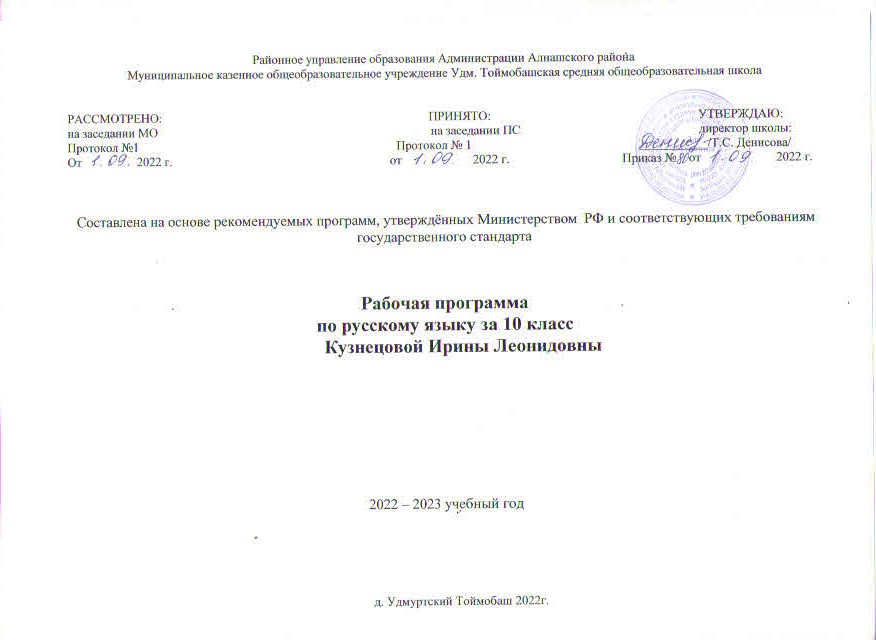 Рабочая программа учебного предмета «_Русский язык» в 10  классе составлена на основе следующих нормативно-правовых документов:Федерального закона Российской Федерации от 29 декабря 2012 г. № 279-ФЗ «Об образовании в Российской Федерации»Федерального государственного образовательного стандарта
среднего  общего образования(утв. приказом Министерства образования и науки РФ от 17.05.2012 N 413)Примерной основной образовательной программы среднего общего образования (одобрена решением федерального учебно-методического объединения по среднему  образованию (от 12 мая 2016 года. Протокол №2/16Приказом Минпросвещения России от 22.11.2019 N 632 "О внесении изменений в федеральный перечень учебников, рекомендуемых к использованию при реализации имеющих государственную аккредитацию образовательных программ начального общего, основного общего, среднего общего образования, сформированный приказом Министерства просвещения Российской Федерации от 28 декабря 2018 г. N 345" сформирован новый ФПУ на 2020-2021 учебный год.Постановления Главного  государственного санитарного врача РФ от 29 декабря . №189 «Об утверждении СанПиН 2.4.2.2821-10 "Санитарно-эпидемиологические требования к условиям и организации обучения в общеобразовательных учреждениях" с изменениями.Учебного плана МКОУ Удмурт- Тоймобашской СОШ на 2022-2023 учебный год Положения о рабочей программе МКОУ Удмурт- Тоймобашской СОШРабочая программа по русскому языку разработана для 10-11 классов (углублённый уровень) на основе программы «Русский язык и литература. Русский язык. 10 – 11 классы. Рабочая программа для общеобразовательных организаций (базовый и углублённый уровни). Предметная линия учебников С. И. Львовой, В. В. Львова / С. И. Львова. – М.: Мнемозина, 2020г.»и обязательного минимума содержания общего образования по русскому языку. Программа построена с учетом принципов системности, научности, доступности, а также преемственности и перспективности между различиями.сформировать навыки информационно-смысловой переработки прочитанных или прослушанных текстов и умение передавать их содержание в виде тезисов, конспектов, аннотаций, рефератов, сообщений, докладов, что является основой функциональной грамотности современного человека; углубить знания в области функциональной стилистики, расширить представление о функциональных разновидностях русского языка и на этой основе сформировать умения лингвистического анализа, который затрагивает композиционно-содержательный, типологический, стилистический, языковой аспекты текста, что содействует развитию способности ориентироваться в речевом пространстве и совершенствованию важнейших коммуникационных умений; сформировать представление о культуре речи как компоненте национальной культуры, об основных аспектах культуры речи, о языковой норме, ее функциях и вариантах, и на этой основе активизировать внимание к проблемам речевой культурыи совершенствовать умения применять в коммуникативной практике основные нормы современного русского литературного языка; повторить и обобщить ранее изученный материал и целенаправленно совершенствовать на этой основе орфографическую и пунктуационную грамотность, а также ключевые умения , связанные с проведением разных видов языкового анализа, что является основой совершенствования важнейших умений , востребованных в коммуникативной практике;расширить активный словарный запас и объем используемых языковых и речевых средств, что обеспечивает достижение точности, стилистической уместности и выразительности речевого высказывания и его соответствие условиям в сфере речевого общения;сформировать умения проводить лингвистический эксперимент, описывать его результаты и предъявлять их в виде сообщений, докладов, мультимедийных презентаций, исследовательских проектов, рефератов; использовать навыки информационно – смысловой переработки текстов при подготовке выступлений; углубить знания о лингвистике как науке, о языке как многофункциональной развивающейся системе, о стилистических ресурсах каждого уровня языка; углубить и расширить знания в области лингвистики, совершенствовать языковые и коммуникативные умения; усовершенствовать навыки оценивания изобразительно-выразительных средств художественного текста и проведения лингвостилистического анализа; сформировать опыт анализа сложных языковых фактов, допускающих неоднозначную трактовку или требующих применения знаний, выходящих за рамки программы базового уровня; активизировать способность проводить элементарный сравнительный анализ фактов русского и иностранного языков;сформировать опыт исследовательской деятельности в области лингвистики; развить способность использовать результаты исследования в процессе практической речевой деятельности и в ходе подготовки к продолжению образования по избранному профилю.  В обобщенном виде эти цели могут быть сформулированы как дидактические ориентиры  прагматического характера, которые должны осознавать старшеклассники, приступая к изучению русского языка на заключительном этапе его освоения в школе:Овладеть эффективными способами речевого общения, усовершенствовать умения и навыки, связанные с речевой деятельностью; добиться существенного продвижения в освоении функциональной грамотности, то есть способности человека быстро адаптироваться во внешней среде  и активно в ней функционировать, использовать полученные знания и умения для решения самых разных жизненных задач; овладеть навыками элементарной исследовательской работы, навыками самообразования, тем самым подготовить себя к взрослой жизни, в которой речевая деятельность во многом определяет успешность и благополучие человека;Углубить представление об эстетической функции родного языка как языка великой русской литературы; понять истоки выразительности словесного искусства; научиться всматриваться в художественное слово, в детали текста, определяя его эстетические достоинства, использованные изобразительно – выразительные языковые средства; осмыслить тесную взаимосвязь русского языка и литературы; Подготовиться к предстоящему экзамену, в связи с чем повторить, обобщить, систематизировать основной материал по русскому языку и добиться существенного развития ключевых практических умений и навыков, связанных с разнообразными видами анализа языковых единиц и грамотным, правильным, уместным, выразительным использованием их в устной и письменной речи.Старшеклассникам, изучающим русский язык на углублённом уровне, предстоит решить и другие задачи:Углубить знания о лингвистике как науке, её связях с остальными гуманитарными науками; Получить представление о родном языке как развивающемся явлении;Расширить свой лингвистический кругозор;Научиться анализировать сложные и неоднозначно трактуемые в лингвистике языковые явления;Приобрести опыт проведения лингвистического эксперимента, овладеть элементарными навыками научно – исследовательской работы.Многоаспектная характеристика целей обучения русскому языку в 10 – 11 классах показывает, что в них нашла отражение общая установка на реализацию единства знаниевой и деятельностной составляющих. Эта установка отражается в рабочей программе в формулировках целей обучения, где подчеркивается деятельностный подход в преподавании родного языка, обеспечивающий формирование всех предметных компетенций в их единстве и взаимосвязи и овладение системой важнейших умений и навыков предметного и метапредметного уровней. Идея единства знаниевой и деятельностной составляющих обучения русскому языку наглядно проявляется и в предъявлении содержания курса: оно представлено не только в знаниевой, но и в деятельностной форме.Кроме того, единство знаниевой и деятелльностной составляющих обучения русскому языку проявляется и в перечне планируемых результатов обучения, которые определяют личностные, метапредметные, предметные результаты; коммуникативные умения, являющиеся основой метапредметных результатов обучения, а также универсальные учебные действия.  В соответствии с концепцией ФГОС данный курс  характеризует направленность на  достижение личностных, метапредметных и предметных результатов в их единстве и взаимозависимости.Особое значение приобретает метапредметная функция, которую выполняет русский язык в системе школьного образования в целом.Принцип преемственности соблюдается в 10 – 11 классах и во всех других компонентах курса, обеспечивающих формирование предметных и метапредметных умений и навыков. Большое внимание уделяется отработке навыков осознанного чтения научно – учебного текста, овладению основными видами чтения и видами аудирования.   Усиление деятельностной составляющей курса родного языка отражает общую установку современной образовательной системы на реализацию деятельностного подхода, нацеленности на формирование умения учиться. В связи с этим рабочая программа реализует компетентностный подход – направленность обучения не только на усвоение учащимися целостной системы знаний, овладение умениями и навыками, но и на развитие способности применять полученные знания, умения и навыки в различной деятельности. Компетентностный подход обеспечивает совершенствование на этапе старшей школы комммуникативной, языковой, лингвистической и культуроведческой компетенций.Формирование коммуникативной компетенции предполагает совершенствование навыков владения всеми видами речевой деятельности в разнообразных условиях коммуникации, расширение опыта речевого общения в официальных и неофициальных ситуациях, соответствующих интересам, психологическим особенностям, опыту учащихся старшей школы.Особое внимание в старших классах уделяется воспитанию готовности к сотрудничеству и продуктивному коммуникативному взаимодействию с людьми, способности предупреждать и преодолевать в процессе общения речевые неудачи. Важнейшей особенностью является опора на систему знаний из области современной теории речевого общения, с основами которой знакомятся старшеклассники на уроках русского языка.Языковая и лингвистическая компетенция развиваются в старших классах в процессе овладения системой знаний о функциональных разновидностях языка, об основных аспектах культуры речи и литературной норме; в ходе активного формирования навыков нормативного употребления единиц языка в различных сферах общения, совершенствования орфографической и пунктуационной грамотности, а также навыков правильного, уместного и выразительного использования разнообразных языковых единиц в речевой практике.   Культуроведческая компетенция на этапе старшей школы заключается в более глубоком осознании языка ка формы выражения национальной культуры, взаимосвязь языка и истории народа, национально – культурной специфики русского языка; в осмысленном владении этическими и эстетическими нормами культуры речи в разных сферах общения. Культуроведческая компетенция обеспечивает осознание русской языковой картины мира, выявление общего и специфического в культуре русского и других народов России и мира, овладение культурой межнационального общения.Основное внимание на заключительном этапе изучения русского языка уделяется формированию системы коммуникативных умений и навыков, обеспечивающих успешную коммуникацию в различных ситуациях общения. Коммуникативная направленность курса подразумевает и более глубокое внимание к проблеме формирования навыков выразительной речи, воспитания любви к русскому языку, интереса к его изучению. Решению этой задачи способствуют систематическая, целенаправленная демонстрация эстетической функции родного языка. Реализация эстетической функции родного языка предполагает и целенаправленный, правильно организованный процесс развития языкового вкуса, потребности в совершенствовании коммуникативных умений в области родного языка для осуществления  межличностного и межкультурного общения. В данном курсе усилен культуроведческий аспект. Это проявляется в достаточно широком использовании сведений по истории языка и русистики, информации о русских ученых – лингвистах, материалов по этимологии, современной лингвокультурологии. Рабочая программа последовательно реализует дифференцированный подход к обучению русскому языку в 10 – 11 классах.В целом курс русского языка  в 10 – 11 классах направлен на всестороннее развитие личности средствами предмета: интенсивное развитие речемыслительных способностей старшеклассников, коммуникативных навыков; формирование представления языка и культуры народа, об истоках богатства и выразительности русского языка; формирование представления об эстетическом речевом идеале и о том, как к нему можно приблизиться в собственной речевой практике, руководствуясь критериями образцовой речи; целенаправленное и взаимосвязанное развитие предметных компетенций, необходимых для успешного участия в разных сферах жизни, в том числе и в учебно -  коммуникативной деятельности. Системообразующей доминантой курса русского языка в старших классах становится речевая деятельность во всем многообразии её проявлений, а также ценностные ориентиры, позволяющие осознать, что родной язык является величайшим достоянием народа, важнейшим механизмом познавательной деятельности, обеспечивающей формирование общенаучной картины мира.Место предмета «Русский язык» в учебном планеУглублённый курс русского языка рассчитан на 204 часа. В том числе: в 10-м классе – 102 часа, в 11 – м классе – 102 часа. Планируемые результаты изучения русского языка в 10 - 11 классах (базовый и углублённый уровни) Личностные, метапредметные, предметные результаты обучения.     При определении результатов освоения выпускниками основной школы программы по русскому языку были учтены сформулированные в Федеральном государственном образовательном стандарте основного общего образования требования к результатам освоения образовательной программы по предмету1, планируемые результаты, изложенные в «Примерных программах среднего (полного) общего образования»2 (базовый и углублённый уровни), а также содержание работы по формированию коммуникативных и языковых умений и навыков и универсальных учебных действий в 5 – 9 классах 3 и реальные потребности в развитии и совершенствовании этих способностей при обучении русскому языку в 10 – 11 классах.Личностные результаты освоения выпускниками основной (полной) школы программы по русскому языкуУглублённый уровень 1) Осознание феномена родного языка как духовной, культурной, нравственной основы личности, как одного из способов приобщения к ценностям национальной и мировой науки и культуры через источники информации на русском языке, в том числе мультимедийные; понимание необходимости бережно хранить национальное культурно-языковое наследие России и ответственности людей за сохранение чистоты и богатства родного языка как культурного достояния нации. 2) Осознание себя как языковой личности; понимание зависимости успешной социализации человека, способности его адаптироваться в изменяющейся социокультурной среде, готовности к самообразованию от уровня владения русским языком; от уровня владения русским языком; понимание роли родного языка для самопознания, самооценки, самореализации, самовыражения личности в различных областях человеческой деятельности. 3) Представление о речевом идеале; стремление к речевому самосовершенствованию; способность анализировать и оценивать нормативный, этический и коммуникативный аспекты речевого высказывания. 4) Существенное увеличение продуктивного, рецептивного и потенциального словаря; расширение круга используемых языковых и речевых средств5) Понимание зависимости успешного получения высшего филологического образования от уровня владения русским языком. 6) Представление о лингвистике как части общечеловеческой культуры, взаимосвязи языка и истории, языка и культуры русского и других народов.Метапредметные результаты освоения выпускниками основной (полной) школы программы по русскому языкуУглублённый уровеньВладение всеми видами речевой деятельности в разных коммуникативных условиях: • разными видами чтения и аудирования; способностью адекватно понять прочитанное или прослушанное высказывание и передать его содержание в соответствии с коммуникативной задачей; умениями и навыками работы с научным текстом, с различными источниками научно-технической информации; • умениями выступать перед аудиторией старшеклассников с докладом; защищать реферат, проектную работу; участвовать в спорах, диспутах, свободно и правильно излагая свои мысли в устной и письменной форме; • умениями строить продуктивное речевое взаимодействие в сотрудничестве со сверстниками и взрослыми, учитывать разные мнения и интересы, обосновывать собственную позицию, договариваться и приходить к общему решению; осуществлять коммуникативную рефлексию; • разными способами организации интеллектуальной деятельности и представления её результатов в различных формах: приёмами отбора и систематизации материала на определённую тему; умениями определять цели предстоящей работы (в том числе в совместной деятельности), проводить самостоятельный поиск информации, анализировать и отбирать её; способностью предъявлять результаты деятельности (самостоятельной, групповой) в виде рефератов, проектов; оценивать достигнутые результаты и адекватно формулировать их в устной и письменной форме. 2) Способность пользоваться русским языком как средством получения знаний в разных областях современной науки; совершенствовать умение активно применять полученные знания, умения и навыки в повседневной речевой практике, в процессе учебно-познавательной деятельности в школе, а также в различных условиях межличностного и межкультурного общения. 3) Готовность к получению высшего образования по избранному профилю, подготовка к формам учебно-познавательной деятельности в вузе. 4) Овладение социальными нормами речевого поведения в различных ситуациях неформального межличностного и межкультурного общения, а также в процессе индивидуальной, групповой, проектной деятельности.Предметные результаты освоения выпускниками основной (полной) школы программы по русскому языкуУглублённый уровень 1) Представление о единстве и многообразии языкового и культурного пространства России и мира; об основных функциях языка; о взаимосвязи языка и культуры, истории народа. 2) Осознание русского языка как духовной, нравственной и культурной ценности народа; как одного из способов приобщения к ценностям национальной и мировой культуры.     3) владение всеми видами речевой деятельности: аудирование и чтение: • адекватное понимание содержания устного и письменного высказывания, основной и дополнительной, явной и скрытой информации; • осознанное использование разных видов чтения (поисковое, просмотровое, ознакомительное, изучающее, реферативное) и аудирования (с полным пониманием аудиотекста, с пониманием основного содержания, с выборочным извлечением информации) в зависимости от коммуникативной задачи; • способность извлекать необходимую информацию из текстов разной функциональностилевой и жанровой разновидности, представленных в печатном или электронном виде на различных информационных носителях; • владение умениями информационной переработки прочитанных и прослушанных текстов и представление их в виде планов, тезисов, конспектов, аннотаций, рефератов; говорение и письмо: • создание устных и письменных монологических и диалогических высказываний различных типов и жанров в учебно-научной (на материале изучаемых учебных дисциплин), социально-культурной и деловой сферах общения; • подготовленное выступление перед аудиторией с докладом; защита проекта, реферата; • применение в практике речевого общения орфоэпических, лексических, грамматических, стилистических норм современного русского литературного языка; использование в собственной речевой практике синонимических ресурсов русского языка; соблюдение на письме орфографических и пунктуационных норм; • соблюдение коммуникативных и этических норм речевого поведения в социальнокультурной, официально-деловой и учебно-научной сферах общения, в том числе в совместной учебной деятельности, при обсуждении дискуссионных проблем, на защите реферата, проектной работы; • осуществление речевого самоконтроля; анализ речи с точки зрения её эффективности в достижении поставленных коммуникативных задач; владение разными способами редактирования текстов. 4) Освоение базовых понятий функциональной стилистики и культуры речи: функциональные разновидности языка, речевые жанры, речевая деятельность и её основные виды, речевая ситуация и её компоненты, основные условия эффективности речевого общения; литературный язык и его признаки, языковая норма, виды норм; нормативный, коммуникативный и этический аспекты культура речи; основные требования, предъявляемые к устным и письменным текстам различных жанров в учебно-научной, обиходно-бытовой, социально-культурной и деловой сферах общения. 5) Проведение различных видов анализа языковых единиц; установление принадлежности текста к определённой функциональной разновидности языка и к определённому жанру; анализ языковых единиц с точки зрения правильности, точности, уместности и выразительности их употребления в речевом высказывании; 6) Анализ речевого высказывания с точки зрения основных условий эффективности речевого общения; оценка коммуникативной, этической и эстетической стороны речевого высказывания; исправление речевых недочётов, а также нарушений языковых, коммуникативных и этических норм современного литературного языка в чужой и собственной речи. 7) Освоение основных сведений о лингвистике как науке; о роли старославянского языка в развитии русского языка; о формах существования русского национального языка; понимание современных тенденций в развитии норм русского литературного языка. 8) Способность объяснять роль лингвистики в формировании научного мировоззрения, её места в кругу научных филологических дисциплин; вклад выдающихся учёных в развитие русистики; характеризовать основные функции языка; аргументировать примерами факты взаимодействия и взаимообогащения языков, опираясь на знание русского и иностранного языков, а также на сведения, содержащиеся в учебном этимологическом словаре. 9) Понимание системного устройства языка, взаимосвязи его уровней и единиц; проведение различных видов анализа языковых единиц, а также языковых явлений и фактов, допускающих неоднозначную интерпретацию.10) Анализ текстов разной функционально-стилевой и жанровой принадлежности с точки зрения специфики использования в них лексических, морфологических, синтаксических средств; аргументированный выбор языковых средств в текстах разных стилей и жанров; сопоставление текстов разной функционально-стилевой и жанровой принадлежности и формулировка выводов на основе сравнения; оценка коммуникативной и эстетической стороны речевого высказывания. 11) Анализ языковых единиц с точки зрения требования выразительности речи; осознание эстетического аспекта речевого высказывания; применение эстетических критериев при оценивании разнообразных речевых высказываний, оценка собственной коммуникативной деятельности с эстетических позиций. 12) Способность анализировать и оценивать состояние речевой культуры, проблемы экологии языка в современном обществе и объяснять пути их решения; характеризовать механизмы взаимообогащения языков в результате взаимодействия национальных культур. 13) Способность самостоятельно организовывать лингвистический эксперимент, объяснять и грамотно оформлять его результаты; участвовать в профессионально ориентированных проектах, конкурсах, олимпиадах.      Выделение в качестве основных показателей усвоения курса личностных, метапредметных и предметных результатов обучения вызывает вопросы, связанные с проверкой и оцениванием выделенных показателей. Уже сложившаяся практика введения ФГОС в основную школу показывает, что уровень сформированности метапредметных и предметных умений оценивается в баллах в результате проведения текущего, тематического, итогового контроля, что предполагает выполнение учащимися разнообразной работы: заданий, определяющих уровень развития языковых и речевых умений и навыков; заданий творческого и поискового характера, выявляющих уровень овладения коммуникативными умениями и навыками; комплексных работ, выполняющихся на межпредметной основе и устанавливающих уровень овладения универсальными учебными действиями. Личностные результаты обучения оцениваются без выставления отметки – только на качественном уровне.Коммуникативные умения, являющиеся основой метапредметных результатов обученияУказанные результаты обучения по русскому языку в основном связаны с коммуникативными умениями надпредметного уровня, что отражает основные цели обучения предмету в 10 – 11 классах, направленные на коммуникативную подготовку выпускников к дальнейшей жизни, где коммуникативные способности во многом будут определять социальную и профессиональную успешность человека. Основные коммуникативные умения, которые целенаправленно отрабатываются в курсе русского языка в 10 – 11 классах и являются основой метапредметных результатов обучения, можно разделить на следующие группы: 1) информационно-смысловая переработка текста в процессе чтения и аудирования; 2) создание устного и письменного речевого высказывания; 3) соблюдение языковых, коммуникативных и этических норм в процессе речевого общения. Умения каждой группы постепенно и поэтапно отрабатываются в основной школе, а затем в 10 – 11 классах развиваются и совершенствуются в связи с реализацией коммуникативной направленности курса, призванного усилить метапредметный статус родного языка, свободное владение которым является условием успешного обучения в старшей школе и дальнейшей социализации выпускника «во взрослой жизни». При этом работа в старших классах строится на основе осмысления важнейших положений современной теории коммуникации и анализа собственного речевого опыта школьника в овладении коммуникативными умениями, основными из которых являются следующие:Информационно-смысловая переработка текста в процессе чтения и аудирования. Адекватно воспринимать информацию и понимать читаемый и аудируемый текст, комментировать и оценивать информацию исходного текста; определять позицию автора; использовать основные виды чтения в зависимости от коммуникативной задачи; осознавать коммуникативную цель слушания текста и в соответствии с этим организовывать процесс аудирования; осознавать языковые, графические особенности текста, трудности его восприятия и самостоятельно организовывать процесс чтения в зависимости от коммуникативной  задачи;  извлекать необходимую информацию из различных источников: учебно-научных текстов, справочной литературы, средств массовой информации, в том числе представленных в электронном виде на различных информационных носителях; использовать интернет-ресурсы, опираясь при этом на специфические возможности гипертекста; свободно пользоваться справочной литературой по русскому языку; передавать содержание прочитанного и прослушанного текста в виде развёрнутых и сжатых планов, полного или сжатого пересказа, схем, таблиц, тезисов, резюме, конспектов, аннотаций, сообщений, докладов, рефератов; уместно употреблять цитирование; использовать информацию исходного текста в других видах деятельности.Создание письменного и устного речевого высказывания.Создавать устные и письменные монологические и диалогические высказывания различных типов и жанров в учебно-научной, социально-культурной и деловой сферах общения; формулировать основную мысль своего высказывания, развивать эту мысль, убедительно аргументировать свою точку зрения; выстраивать композицию письменного высказывания, обеспечивая последовательность и связность изложения; выбирать нужный стиль и тип речи; отбирать языковые средства, обеспечивающие точность, правильность и выразительность речи; высказывать свою позицию по вопросу, затронутому в прочитанном или прослушанном тексте, давать оценку художественным достоинствам исходного текста; владеть основными жанрами публицистики (эссе, рецензия); создавать собственные письменные тексты проблемного характера на актуальные социально-культурные, нравственно-этические, социально-бытовые темы; писать сочинения различных функциональных стилей с использованием разных функционально-смысловых типов речи и их комбинаций; использовать в собственной речи многообразие грамматических форм и лексическое богатство языка; создавать устные высказывания на лингвистические темы общего характера; в устной и письменной форме объяснять смысл лингвистического понятия; строить рассуждения на лингвистические темы, характеризуя основные закономерности языка; владеть приёмами редактирования текста, используя возможности лексической и грамматической синонимии; оценивать речевые высказывания с опорой на полученные  речеведческие  знания. Анализ текста и языковых единиц. Проводить разные виды языкового разбора; опознавать и анализировать языковые единицы с точки зрения правильности, точности и уместности их употребления; анализировать тексты различных функциональных стилей и разновидностей языка с точки зрения содержания, структуры, стилевых особенностей, эффективности достижения поставленных коммуникативных задач и использования изобразительно-выразительных средств языка.Соблюдение языковых норм и правил речевого поведения.Применять в практике речевого общения основные орфоэпические, лексические, грамматические нормы современного русского литературного языка; соблюдать в процессе письма изученные орфографические и пунктуационные нормы; эффективно использовать языковые единицы в речи; соблюдать нормы речевого поведения в социально-культурной, учебно-научной, официально-деловой сферах общения; участвовать в спорах, диспутах, дискуссиях, владеть умением доказывать, отстаивать свою точку зрения, соглашаться или не соглашаться с мнением оппонента в соответствии с этикой речевого взаимодействия; фиксировать замеченные нарушения норм в процессе аудирования, различать грамматические ошибки и речевые недочёты, тактично реагировать на речевые погрешности в высказывании собеседника.Универсальные учебные действияКоммуникативные умения, которые отрабатываются на уроках русского языка, являются основой формирования функциональной грамотности как способности человека максимально быстро адаптироваться во внешней среде и активно в ней функционировать. В старших классах продолжается соответствующая работа, которая на этом этапе обучения приобретает особую значимость и напрямую соотносится с универсальными учебными действиями (коммуникативными, познавательными, регулятивными). Вот почему основными индикаторами функциональной грамотности, имеющей метапредметный статус, являются: - коммуникативные универсальные учебные действия (владеть всеми видами речевой деятельности, строить продуктивное речевое взаимодействие со сверстниками и взрослыми; адекватно воспринимать устную и письменную речь; точно, правильно, логично и выразительно излагать свою точку зрения по поставленной проблеме; соблюдать в процессе коммуникации основные нормы устной и письменной речи и речевые правила поведения и др.);-  познавательные универсальные учебные действия (формулировать проблему, выдвигать аргументы, строить логическую цепь рассуждения, находить доказательства, подтверждающие или опровергающие тезис; осуществлять библиографический поиск, извлекать необходимую информацию из различных источников; определять основную и второстепенную информацию, осмысливать цель чтения, выбирая вид чтения в зависимости от коммуникативной цели; применять методы информационного поиска, в том числе с помощью компьютерных средств; перерабатывать, систематизировать информацию и предъявлять её разными способами и др.); - регулятивные универсальные учебные действия (ставить и адекватно формулировать цель деятельности, планировать последовательность действий и при необходимости изменять её; осуществлять самоконтроль, самооценку, самокоррекцию и др.). Следовательно, основные компоненты функциональной грамотности базируются на видах речевой деятельности (чтение, аудирование, говорение, письмо) и предполагают целенаправленное развитие речемыслительных способностей учащихся в процессе изучения родного языка в школе.     Надпредметный, междисциплинарный характер не только метапредметных, но и основных предметных результатов обучения по русскому языку, непосредственно связанных с совершенствованием речемыслительных способностей старшеклассников, определяет и необходимость целенаправленной отработки на уроках русского языка универсальных учебных действий, важнейшими из которых на завершающем этапе обучения русскому языку в школе являются следующие. Перечень основных универсальных учебных действий:- Извлекать необходимую информацию из текстов разной функционально-стилевой и жанровой разновидности, представленных в печатном или электронном виде на различных информационных носителях; - адекватно понимать прочитанное/прослушанное высказывание, осознанно используя разные виды чтения (поисковое, просмотровое, ознакомительное, изучающее, реферативное и др.) и аудирования (с полным пониманием аудиотекста, с пониманием основного его содержания, с выборочным извлечением информации и др.) в зависимости от коммуникативной задачи; -перерабатывать, систематизировать прочитанную/прослушанную информацию и предъявлять её разными способами: в виде устного пересказа, сообщения, плана (простого, сложного; вопросного, назывного, тезисного; плана-конспекта), конспекта, реферата, аннотации, схемы, таблицы, рисунка и т.п.;-  определять основную и второстепенную информацию в процессе чтения и аудирования; - проводить информационный поиск, извлекать и преобразовывать необходимую информацию в соответствии с поставленной целью, используя при этом различные источники, включая СМИ и Интернет; - использовать персональный компьютер для сбора, классификации и хранения информации, необходимой для выполнения учебных задач, использования в речи, проведения мини-исследований, а также для подготовки сообщений, докладов, выступлений, мультимедийных презентаций, рефератов, исследовательских проектов. - Создавать коммуникативно успешные устные/письменные высказывания в учебнонаучной (на материале изучаемых учебных дисциплин), социально-культурной и деловой сферах общения; точно, правильно, логично, аргументиррованно и выразительно излагать свою точку зрения по поставленной проблеме;- Соблюдать в процессе коммуникации основные языковые нормы устной и письменной речи; предъявлять собранную научно-учебную информацию в форме устных/письменных высказываний, а также в электронном виде на различных информационных носителях;                -  выступать перед аудиторией старшеклассников с докладом, защищать реферат, исследовательскую проектную работу, используя заранее подготовленный текст и мультимедийную презентацию. 3. -  Анализировать и оценивать речевую ситуацию, определяя цели коммуникации, учитывая коммуникативные намерения партнёра и выбирать адекватные стратегии коммуникации, прогнозировать коммуникативные трудности и преодолевать их в процессе общения, опираясь на основные постулаты современной теории коммуникации; оценивать речевые высказывания, в том числе и собственные, с точки зрения эффективности достижения поставленных коммуникативных задач;        - различать разные виды нарушения языковых, коммуникативных и этических норм в ходе устного общения, в том числе орфоэпические, грамматические ошибки и речевые недочёты;                  -  фиксировать замеченные в процессе речевого взаимодействия нарушения норм и тактично реагировать на речевые погрешности в высказывании собеседников;     -  формулировать в разных формах (констатация, рекомендация, размышления и т.п.) аргументированные выводы по итогам сопоставления творческих работ, презентаций, докладов и проектов учащихся. 4.  - Участвовать в спорах, диспутах, дискуссиях, свободно и правильно излагая свои мысли в устной и письменной форме и соблюдая коммуникативные и этические нормы речевого поведения;  -  чётко выражать свою позицию и отстаивать её, соглашаясь/не соглашаясь с мнением оппонента и применяя основные этические правила речевого взаимодействия. 5. - Самостоятельно проводить небольшое по объёму исследование: выбирать тему миниисследования, формулировать проблему, ставить и адекватно формулировать цель деятельности с учётом конечного результата (подготовка сообщения, доклада, мультимедийной презентации, реферата, проекта и т. п.), планировать последовательность действий и при необходимости изменять её, находить доказательства, подтверждающие или опровергающие основной тезис;     - осуществлять контроль за ходом выполнения работы, соотносить цель и результат проведённого исследования; оценивать достигнутые результаты и адекватно формулировать их в устной/письменной форме. 6. - Организовывать совместную учебную деятельность, строить продуктивное речевое взаимодействие со сверстниками и взрослыми, соблюдая коммуникативные и этические правила поведения и предупреждая коммуникативные неудачи в речевом общении;        - обсуждать, формулировать и сообща корректировать общие цели коллективной учебной деятельности и цели индивидуальной работы в составе группы, последовательно выполнять при этом индивидуальную задачу и соотносить её с общими целями коллективной учебной работы;   -       обсуждать, составлять и корректировать план совместной групповой учебной деятельности, распределять части работы среди членов группы, учитывая общие и индивидуальные задачи проводимого мини-исследования, соблюдать намеченную последовательность действий в процессе коллективной исследовательской деятельности;       - поэтапно оценивать коллективную и индивидуальную учебную деятельность членов группы, выполняющих совместную работу;   - выявлять основные проблемы, связанные с индивидуальной и групповой учебной деятельностью, устанавливать причины этих проблем и предлагать пути их устранения. 7.      - Свободно владеть учебно-логическими умениями: определять объект анализа;          - проводить анализ, классификацию, сопоставление, сравнение изученных явлений, определять их существенные признаки;          - различать родовые и видовые понятия, соотносить их при анализе родовидовых определений понятий;           - устанавливать причинно-следственные отношения между единицами языка и речевыми фрагментами; выполнять индуктивные и дедуктивные обобщения, систематизировать информацию разными способами и т. п.Рекомендуемые темы докладов, рефератов, проектных работ по русскому языку10 классОсновные функции языка и их реализация в речевом общении.Взаимодействие русского языка с другими языками.Национальный язык и основные формы его существованияЛитературный язык как обработанная, высшая форма нацтонального языкаМолодёжный жаргон и его особенностиОсобенности использования диалектной и просторечной лексики в художественных текстах.Искусственные языки и их социальная функция.Эсперанто как самый известный и распространённый международный искусственный язык.Взаимодействие вербальных и невербальных средств общения в речи.Учёт национальной специфики жестов в процессе межкультурного общения.Основные способы описания мимики и жестов персонажей литературных произведений.Полилог как форма общения участников интернет – чатов.Основные особенности устной речи.Основные особенности письменной речи.Основные отличия устной и письменной форм научного текста.Устная речь как предмет изучения лингвистики.Высокий уровень владения языком как одно из важнейших условий эффективного общения.Соблюдение норм речевого  как одно из важнейших условий успешного общения.Соблюдение норм речевого поведения в процессе интернет – коммуникации.Национальная специфика речевого поведения как одна из причин коммуникативных неудач в некоторых ситуациях межкультурного общения.Отражение основных коммуникативных правил речевого общения в русских народных пословицах.Речевая агрессия и её проявления в устном и письменном общении.Виды речевой деятельности и их взаимосвязь.Способы передачи внутренней речи героев в произведениях художественной литературы.Чтение как вид речевой деятельности.Типичные недостатки чтения и пути их преодоления.Графическое оформление учебно – научного текста как средство усиления его информативности.Гипертекст и использование его в процессе коммуникаци.Чтение и информационная культура современного человека.Роль чтения в культурном развитии личности.Афоризм как разновидность чтения.Аудирование как вид речевой деятельности.Типичные недостатки аудирования и пути  их преодоления.Основные приёмы рефлексивного слушания и использование их в процессе речевого общения.Тезисы и конспект как способы информационной переработки текстаРеферат как жанр научной речи.Рецензия как анализ и оценка научного, художественного, кинематографического или музыкального произведения.Говорение как вид речевой деятельности.Основные критерии оценивания устного высказывания.Правила подготовки к публичному выступлениюПисьмо как вид речевой деятельности.Основные критерии оценивания письменного высказывания.Эпистолярный жанр: его появление, развитие и современное состояние.Электронная почта: плюсы и минусы.Происхождение письменности.Основные виды письма.История русскогоо алфавита.Из истории русской орфографии.Проблема реформирования современной русской орфографии.Из истории русской пунктуации11 классСвязь русского языка с историей русской нации.Лингвокультурология как научная дисциплина.Социально – исторические причины проникновения иноязычных слов в словарный состав русского языка.Старославянизмы в составе русской лексики.Функциональные разновидности русского языка.Основные жанры разговорной речи.СМС – сообщение как жанр разговорной речи.Языковые особенности общения в чатах.Скайп как форма организации устного общения в интернет – пространстве.Основные жанры официально – делового стиля речи.Основные жанры научного стиля.Основные жанры публицистического стиля.«Открытые письма» как жанр публицистики.Заголовок и его роль в публицистическом тексте.Штамп и клише в официально – деловом и публицистическом стиле.Реклама как речевой жанр.Язык художественной литературы как функциональная разновидность языка.Тропы как изобразительно – выразительные средства русского языка.Сравнение как поэтический троп, языковые средства его создания.Риторические фигуры как изобразительно – выразительные средства русского языка.«Говорящие фамилии» как средство раскрытия характера персонажа в художественном произведении.Крылатые слова и выражения.Языковая игра и её использование в речевых высказываниях.Культура речи как раздел лингвистики.Нормативный аспект культуры.Правильность речи: основные орфоэпические нормы современного русского литературного языка.Правильность речи: основные лексические нормы современного русского литературного языка.Паронимы и их потребление в речи.Правильность речи: основные морфологические нормы современного русского литературного языка.Правильность речи: основные синтаксические нормы современного русского литературного языка.Проблема экологии слова в современном российском обществе.Принципы русской орфографии.Словари русского языка как средство совершенствования речевой культуры.Коммуникативный аспект культуры речи.Точность и ясность речи, пути их достижения.Богатство русской речи: синонимияБогатство русской речи: многозначность слова.Тематическое распределение количества часов (10 класс)Содержание курса русского языкаТематическое распределение количества часов (11 класс).Учебно – методическое обеспечениеУЧЕБНИК:1. Русский язык и литература. Русский язык. 10 класс: учебник для общеобразовательных организаций (базовый и углублённый уровни) /С. И. Львова, В. В. Львов. – М.: Мнемозина, 2019.  2. Русский язык и литература. Русский язык. 11 класс: учебник для общеобразовательных организаций (базовый и углублённый уровни) /С. И. Львова, В. В. Львов. - М.: Мнемозина, 2019.                                 Календарно – тематическое планирование 10 класс (углублённый уровень) 102 часаКалендарно -  тематическое планирование 11 класс (углублённый уровень)  102 часа ПриложениеКритерии и нормы оценки достижения учащихся предметных и метапредметных планируемых результатов.1.Оценка устных ответов обучающихся.Оценка «5» ставится, если ученик:полно излагает изученный материал, дает правильное определение языковых понятий;обнаруживает понимание материала, может обосновать свои суждения, применить знания на практике, привести необходимые примеры не только по учебнику, но и самостоятельно составленные;излагает материал последовательно и правильно с точки зрения норм литературного  языка.Оценка «4» ставится, если ученик дает ответ, удовлетворяющий тем же требованиям, что и для оценки «5», но допускает 1-2 ошибки, которые сам же исправляет, и 1-2 недочета в последовательности и языковом оформлении излагаемого.Оценка «3» ставится, если учащийся обнаруживает знание и понимание основных положений данной темы, но:излагает материал неполно и допускает неточности в определении понятий или формулировке правил;не умеет достаточно глубоко и доказательно обосновать свои суждения и привести свои примеры;излагает материал непоследовательно и допускает ошибки в языковом оформлении излагаемого:Оценка «2» ставится, если ученик обнаруживает незнание большей части соответствующего раздела изучаемого материала, допускает ошибки в формулировке определений и правил, искажающие их смысл, беспорядочно и неуверенно излагает материал. Оценка «2» отмечает такие недостатки в подготовке ученика, которые являются серьезным препятствием к успешному овладению последующим материалом.Оценка  может ставиться не только за единовременный ответ (когда на проверку подготовки ученика отводится определенное время), но и за рассредоточенное время, т.е. за сумму ответов, данных учеником на протяжении урока (выводится поурочный балл), при условии, если в процессе урока не только заслушивались ответы учащихся, но и осуществлялась проверка его умения применять знания на практике.2.Оценка диктантов.Объем диктанта устанавливается для 10-11 классов – 170-200 слов.Диктант оценивается одной отметкой.Оценка «5» ставится  за безошибочную работу, а также при наличии в ней 1 негрубой  орфографической или 1 негрубой пунктуационной ошибки.Оценка «4» выставляется при наличии в диктанте 2 орфографических и 2 пунктуационных ошибок, или 1 орфографической и 3 пунктуационных ошибок, или 4 пунктуационных при отсутствии орфографических ошибок. Оценка 4 может выставляться при 3 орфографических ошибках, если среди них есть однотипные.Оценка «3» выставляется за диктант, в котором допущены 4 орфографические и 4 пунктуационные ошибки, или 3 орфографические и 5 пунктуационных ошибок, или 7 пунктуационных при отсутствии орфографических ошибок. Оценка 3 может выставляться также при наличии 6 орфографических и 6 пунктуационных ошибок, если среди них есть однотипные и  негрубые ошибки.Оценка «2» выставляется  за диктант, в котором допущено 7 орфографических и 7 пунктуационных ошибок, или 6 орфографических и 8 пунктуационных ошибок, или 8 орфографических и 6 пунктуационных шибок.Следует принимать во внимание предел, превышение которого не позволяет выставлять данную оценку.Оценка «4» - 2 орфографические ошибки;Оценка «3» - 3 орфографические ошибки;Оценка «2» - 7 орфографических ошибок;В  комплексной контрольной работе, состоящей из диктанта и дополнительного (фонетического, лексического, орфографического, грамматического) задания, выставляются две оценки за каждый вид работы.При оценке выполнения дополнительных заданий рекомендуется руководствоваться следующим:Оценка «5» ставится, если ученик выполнил все задания верно.Оценка «4» ставится, если ученик выполнил правильно не менее ¾ заданий.Оценка «3» ставится, если ученик выполнил не менее половины заданий.Оценка «2» ставится, если ученик не выполнил более половины заданий.Оценка «1» ставится, если ученик не выполнил ни одного задания.Примечание: орфографические и пунктуационные ошибки, допущенные при выполнении дополнительных заданий, учитываются при выведении оценки за диктант.3.Оценка сочинений и изложений.Примерный объем текста для подробного изложения в 10-11 классах - 450-600 слов.Рекомендуется следующий примерный объем классных сочинений в 10-11 классах – 5-7 страниц.Любые сочинения и изложения оцениваются двумя отметками: первая ставится за содержание и речевое оформление, вторая – за грамотность, т.е. за соблюдение орфографических, пунктуационных и языковых норм. Обе оценки  считаются оценками по русскому языку, за исключением случаев, когда проводится работа, проверяющая знания по литературе. В этом случае первая оценка (за содержание и речь) считается оценкой по литературе.Содержание сочинения и изложения оценивается по следующим критериям:соответствие работы ученика теме и основной мысли;полнота раскрытия темы;правильность фактического материала;последовательность изложения; При оценке речевого оформления сочинений и изложений учитывается:разнообразие словаря и грамматического строя речи;стилевое единство и выразительность речи;Число речевых недочетов.Грамотность оценивается по числу допущенных учеником ошибок – орфографических, пунктуационных, грамматических. Критерии оценки тестовых заданий по русскому языку.Тестирование является серьезной помощью в организации учения, обеспечивании направленности и измеряемости  учебного процесса, в работе над новыми образовательными программами.В каждой работе включается  в последовательности, совпадающей с планируемой последовательностью изучения данного материала.Результаты тестов могут быть выражены обычной школьной отметкой:«5» ставится за 90-100 % правильных ответов;«4» ставится за 75-89 % правильных ответов;«3» ставится за 60-74 % правильных ответов;«2» ставится за 59 % и менее правильных ответов.Итоговый тест – самый большой и трудный. Он проводится в течение 2-х спаренных уроков и обязательно выполняется каждым учеником. Поскольку тест подразумевает повторение, то оценка итогового теста более строга. За каждый правильный ответ дается 1балл.В старших классах тесты по отдельным курсам могут быть составлены с учетом категорий учебных целей, которые достигаются выполнением тех или иных заданий. №п/пРазделы, темыКоличество часов	Введение3I.Язык как средство общения16I.1.Русский язык – хранитель духовных ценностей нации4I.2.Речевое общение как социальное явление4I.3.Речь устная и речь письменная4I.4.Основные условия эффективного общения4II.Виды речевой деятельности. Информационная переработка текста55II.1.Виды речевой деятельности4II.2.Чтение как вид речевой деятельности7II.3.Аудирование как вид речевой деятельности7II.4.Основные способы информационной переработки прочитанного или прослушанного текста14II.5.Говорение как вид речевой деятельности10II. 6.Письмо как вид речевой деятельности13III.Повторение изученного в конце учебного года14IVПовторение и обобщение изученного в 5 – 9 классах, подготовка к ЕГЭ ( 10 часов – в течение всего года)10VРезервный часы4ИтогоИтого102 часаОсновные сведения о языке и речиУпотребление языковых единицв речи; применение полученных знаний и уменийв учебной и практическойдеятельности, совершенствованиевидов речевой деятельностиЯзык как средство общения (16 ч)Русский язык как хранитель духовных ценностей нации (4 ч)Язык как средство общения (16 ч)Русский язык как хранитель духовных ценностей нации (4 ч)Русский язык  как один из важнейших современных языков мира, как национальный язык  русского народа, как государственный  язык Российской Федерации и как язык  межнационального общения.  Русский язык как один из европейских языков. Русский язык в кругу других славянских языков. Значение старославянского языка в истории русского литературного языка.Отражение в    языке исторического опыта народа, культурных достижений всего человечества.Основные формы существования национального языка: литературный язык, территориальные диалекты (народные говоры), городское просторечие, профессиональные и социально-групповые жаргоны.  Национальный язык — единство его различных форм (разновидностей).*Наблюдение за использованием в художественных текстах   диалектных слов, просторечий, жаргонной лексики; объяснение целесообразности/нецелесообразности использования лексики, не являющейся принадлежностью литературного языка.Основные признаки литературного языка: обработанность,    нормированность,    относительная устойчивость (стабильность),  обязательность для всех носителей языка, стилистическая дифференцированность, высокий социальный престиж в среде носителей данного национального языка.Применение на практике основных норм современного русского литературного языка: орфоэпических, лексических, морфологических, синтаксических, стилистических и правописных (орфографических и пунктуационных).Оценка чужой и собственной речи с точки зрения соблюдения норм современного русского литературного языка.Использование словарей грамматических трудностей русского языка для получения информации о языковой норме.Речевое общение как социальное явление (4ч)Речевое общение как социальное явление (4ч)Социальная роль языка в обществе. Изучение разных аспектов речевого общения   в лингвистике, философии, социологии, культурологии, психологии.Общение как обмен информацией, как передача и восприятие смысла высказывания.  Активное использование   невербальных средств общения(жесты, мимика, поза). *Учёт национальной специфики жестов как необходимое условие речевого  общения.  *Виды жестов (дублирующие актуальную речевую информацию, замещающие речевое   высказывание, регулирующие речевое общение, усиливающие содержание речи и др.).Использование разнообразных видов графических знаков в речевом общении(графических символов, логотипов).Наблюдение за использованием невербальных средств общения в речевой практике и оценка уместности их употребления.Наблюдение за способами описания мимики и жестов персонажей литературных произведений.Наблюдение за использованием разнообразных видов графических знаков в речевом общении: графических символов – в письменной научной речи, логотипов – в повседневном и официально – деловом общенииСамостоятельное составление словарика логотипов и научных символов. Монолог, диалог  и полилог как основные  разновидности речи.*Виды монолога: внутренний (обычно протекает во внутренней речи) и внешний (целенаправленное сообщение, сознательное обращение к слушателю).*Анализ примеров внутреннего и внешнего монолога героя литературного произведения и объяснение роли монолога в художественном тексте.*Виды монологической речи по цели высказывания:информационная, убеждающая и побуждающая.*Виды диалога и полилога в соответствии с ситуацией общения: бытовой диалог (полилог) и деловая беседа.Искусственные языки и их роль в речевом общении. Эсперанто.Подготовка информации об эсперанто в виде мультимедийной презентацииУстная и письменная речь как формы речевого общения  (4 ч)        Устная и письменная речь как формы речевого общения  (4 ч)        Основные особенности устной речи: неподготовленность, спонтанность, прерывистость; ориентированность на слуховое и зрительное восприятие, на присутствие собеседника, его реакцию; передача эмоций при помощи интонации, мимики, жестов; возможность воспроизведения речи только при наличии специальных технических устройств; необходимость соблюдения орфоэпических и интонационных норм.    *Наличие в устной речи неполных предложений, незаконченных фраз, лексических повторов, конструкций с именительным темы, подхватов, самоперебивов и др.  Основные жанры устной речи: устный рассказ, выступление перед аудиторией, сообщение, доклад, ответ (краткий и развернутый) на уроке, дружеская беседа, диспут, дискуссия и т.д.*Анализ устного высказывания с целью определения основных его особенностей, характерных для   устной речи.Типичные недостатки устной речи: интонационная и грамматическая нерасчлененность, бедность.Различные формы фиксации устной речи (фонетическая транскрипция, интонационная разметка текста, использование современных звукозаписывающих средств)Анализ и оценка устной речи с точки зрения проявления в ней типичных недостатков (интонационной и грамматической нерасчлененности, бедности). Наблюдение за различными формами фиксации устной речи (фонетическая транскрипция, интонационная разметка текста, использование современных звукозаписывающих средств)Письменная форма речи как речь, созданная с помощью   графических знаков на бумаге, экране монитора, мобильного телефона и т.п.Основные особенности письменной речи: подготовленность, логичность, точность изложения; ориентированность только на зрительное восприятие и отсутствие собеседника; передача   эмоций при помощи знаков препинания и некоторых других графических средств; возможность многократного воспроизведения, возвращения к тексту, возможность многократного совершенствования; необходимость соблюдения орфографических и пунктуационных норм. *Анализ письменного высказывания с целью определения основных его особенностей, характерных для   письменной речи.Использование в письменной речи различных способов графического выделения важных для передачи смысла фрагментов печатного текста (разные типы шрифта, полужирный шрифт, курсив, подчёркивание, обрамление, особое размещение текста на странице и т.п.).  Наблюдение за использованием в письменной речи различных способов графического выделения важных для передачи смысла фрагментов печатного текста.  Основные жанры: письма, записки, деловые бумаги, рецензии, статьи, репортажи, сочинения, конспекты, планы, рефераты и т.п.Основные требования к письменному тексту:  1) соответствие содержания текста теме и основной мысли; 2) полнота раскрытия темы; 3) достоверность фактического материала; 4) последовательность изложения (развертывания содержания по плану);  логическая связь частей текста, правильность выделения абзацев; 5) смысловая и грамматическая связь предложений и частей текста; 6) стилевое единство; 7) соответствие текста заданному (или выбранному) типу речи; 8) соответствие нормам русского литературного языка (грамматическим, речевым, правописным – орфографическим и пунктуационным).  Основные отличия устного научного высказывания от письменного научного текста.  Интернет – общение как специфическая форма речевого взаимодействия, совмещающего черты устной и письменной речи.Анализ письменного текста с точки зрения соответствия его основным требованиям, предъявляемым  к письменному высказыванию.Объяснение роли письма (написание письменных высказываний в виде сочинений – миниатюр, письменных ответов на поставленный вопрос, изложений и т. П.) для развития устной речи и речи внутренней, обращенной к самому себе и связанной с процессами мышления, самооценивания, регуляции своего поведения.Основные условия эффективного общения (4ч)        Основные условия эффективного общения (4ч)        Необходимые условия  успешного, эффективного  общения: 1) готовность к общению(обоюдное желание собеседников высказать своё мнение по обсуждаемому вопросу,    выслушать своего партнёра;  наличие общих интересов у собеседников, достаточного жизненного опыта, начитанности, научных знаний  для   понимания смысла речи собеседника; владение достаточным объёмом  культурологических знаний и др.); 2) достаточно высокий уровень владения языком и коммуникативными навыками; 3) соблюдение норм речевого поведения и др.Анализ речевых ситуаций с целью выявления нарушений основных условий эффективного общения.*Прецедентные тексты как тексты (фразы, слова), которые имеют историко-культурную  ценность  и на которые часто ссылаются носители языка  (цитаты из общеизвестных художественных произведений; ссылки на мифы, предания,   сказки; афоризмы,   пословицы,   крылатые слова, фразеологические обороты;   фразы из песен   названия книг, спектаклей, опер, фильмов; высказывания   героев популярных кинофильмов и т.п.).  *Понимание прецедентных текстов как одно из условий эффективности речевого общения.    Коммуникативный барьер как психологическое препятствие, которое может стать причиной непонимания или возникновения отрицательных эмоций в процессе общения*Анализ речевых ситуаций, в которых причиной коммуникативной неудачи является недостаточный объём культурологических знаний собеседника.  Элементарный анализ накопленного речевого опыта, связанного с преодолением коммуникативных барьеров  в процессе общения.   Составление рекомендаций (правил), которым должен следовать каждый, кто хочет научиться преодолевать коммуникативные барьеры в речевом общении.Умение задавать вопросы как условиеэффективности   общения, в том числе и интернет-общения.   Виды вопросов и цель их использования в процессе  общения: информационный, контрольный, ориентационный, ознакомительный, провокационный, этикетныйНаблюдение за уместностью использования разных видов вопроса в разных ситуациях общенияТипичные коммуникативные неудачи, встречающиеся в письменных экзаменационных работах старшеклассников: неясно выраженная мысль, нарушение этических норм общения (например, неоправданная агрессия речи, преувеличение степени речевой свободы,  допустимой  в  коммуникативной ситуации экзамена), неуместное использование того или иного языкового средства выразительности и др.Анализ и редактирование фрагментов из сочинений старшеклассников с целью исправления ошибок и коммуникативных недочётов (в течение всего учебного года).Виды речевой деятельности и информационная переработка текста (55 ч)Виды речевой деятельности (4ч)Виды речевой деятельности и информационная переработка текста (55 ч)Виды речевой деятельности (4ч)Виды речевой деятельности: 1) связанные с восприятием и пониманием чужой речи (аудирование, чтение); 2) связанные с созданием собственного речевого высказывания (говорение, письмо).Четыре этапа речевой деятельности: 1) ориентировочный; 2) этап планирования; 3) этап исполнения; 4) этап контроля.Анализ памяток-инструкций («Как читать текст, чтобы понять его содержание», «Как слушать текст, чтобы понять его содержание», «Как писать сочинение», «О чём нужно помнить, выступая перед аудиторией с докладом, сообщением» и др.)  с точки зрения   особенностей вида речевой деятельности, который  помогает организовать каждая из них.Анализ памяток – инструкций(«Как  читать текст, чтобы понять его содержание», «Как писать сочинение», «О чём нужно помнить, выступая перед аудиторией с докладом, сообщением и др.) с точки зрения отражения в них основных этапов речевой деятельности*Речь внешняя как речь, доступная   восприятию (слуху, зрению) других людей.  *Речь внутренняя как речь, недоступная восприятию других людей. **Особенности внутренней речи (очень сокращена, свёрнута). *Несобственно-прямая речь как один из способов передачивнутренней речи персонажа литературного произведения.*Наблюдение за способами передачивнутренней речи персонажа литературного произведения (прямая, косвенная, несобственно-прямая речь).Чтение как вид речевой деятельности (3ч)Чтение как вид речевой деятельности (3ч)Чтение как процесс восприятия, осмысления и понимания письменного высказывания.  Основные виды чтения: поисковое просмóтровое, ознакомительное, изучающее  (обобщение).  Основные этапы работы с текстом.Выбор вида чтения в зависимости от коммуникативной задачи.*Маркировка фрагментов текста при изучающем чтении (закладки с пометками; подчёркивание карандашом; выделения с помощью маркера; использование специальных знаков и др.)Гипертекст и его особенности.*Использование различных способов маркировки фрагментов текста при изучающем чтении.Работа с гипертекстом в условиях использования мультимедийных средств для получения информации.      *Типичные недостатки чтения: 1) отсутствие гибкой стратегии чтения, 2) непонимание смысла прочитанного текста или его фрагментов, 3)   наличие регрессий,   то есть  неоправданных, ненужных возвратов к прочитанному, 4) сопровождение чтения артикуляцией, 5)  низкий уровень организации внимания, 6) малое поле зрения, 7)  слабое развитие механизма смыслового прогнозирования.Элементарный анализ накопленного речевого опыта, связанного с преодолением недостатков чтения.Составление рекомендаций (правил) , которым должен следовать каждый, кто хочет преодолеть недостатки чтенияИспользование на уроках по другим предметам коммуникативного опыта    чтения учебно-научного и художественного текста.  Аудирование как вид речевой деятельности (3ч)  Аудирование как вид речевой деятельности (3ч)  Аудирование как процесс восприятия, осмысления и понимания речи говорящего.Нерефлексивное (слушатель не вмешивается в речь собеседника, не высказывает своих замечаний и вопросов) и рефлексивное аудирование (слушатель активно вмешивается в речь собеседника)   Основные приёмы рефлексивного  слушания: выяснение, перефразирование, резюмирование, проявление эмоциональной реакцииОсновные виды аудирования зависимости от необходимой глубины восприятия исходного аудиотекста: выборочное, ознакомительное, детальное.Правила эффективного слушания: максимальная концентрация внимания на   собеседнике; демонстрация с помощью реплик, мимики, жестов своего внимания к собеседнику, понимания/непонимания, одобрения/неодобрения  его речи; максимальная сдержанность в выражении  оценок,   советов.Выбор вида аудирования в зависимости от коммуникативной задачи.  *Типичные недостатки аудирования: 1) отсутствие гибкой стратегии аудирования, 2) непонимание смысла прослушанного текста или его фрагментов, 3) отсеивание важной информации, 4) перебивание собеседника во время его сообщения, 5) поспешные возражения собеседнику.*Элементарный анализ накопленного   речевого опыта, связанного с преодолением     недостатков аудирования.*Составление рекомендаций (правил), которыми должен пользоваться каждый, кто хочет научиться преодолевать    недостатки аудирования.Использование разных видов аудирования и чтения в зависимости от коммуникативной цели и в процессе подготовки собственного речевого высказывания.Использование на уроках по другим предметам коммуникативного опыта    аудирования.   Основные способы информационной переработки прочитанного или прослушанного текста (14 ч)   Основные способы информационной переработки прочитанного или прослушанного текста (14 ч)  Информационная переработка прочитанного или прослушанного текста как процесс извлечения необходимой информации из текста-источника и передача её разными способами.Основные способы   сжатия исходного текста: 1) смысловое сжатие   текста (выделение и передача основного содержания текста) – исключение, обобщение; 2) языковое сжатие   текста (использование более компактных, простых языковых конструкций) -  замена одних синтаксических конструкций другими; сокращение или полное исключение (повторов, синонимов, синтаксических конструкций и т.п.); слияние нескольких предложений в одно (обобщение изученного).Совершенствование навыков сжатия исходного текста разными способами: с помощью смыслового сжатия и/или языкового сжатия   текста.   Основные способы информационной переработки текста и преобразования его на основе сокращения: составление плана, тезисов, аннотации, конспекта, реферата, рецензии.Виды плана: назывной, вопросный, тезисный, цитатный (обобщение изученного).Совершенствование навыков составления разных видов плана назывного, вопросного, тезисного, цитатного) прочитанного или прослушанного текста. Тезисы   как кратко сформулированные основные положения исходного, первичного текста.Составление тезисов прочитанного или *прослушанного текста.Аннотация как краткая характеристика печатного произведения (статьи, книги) с точки зрения её назначения, содержания, вида, формы и других особенностей.Анализ аннотации и самостоятельное составление аннотации прочитанного текста, любимой книги научно-популярного содержания.Конспект как это краткое связное изложение содержания исходного текста (статьи, параграфа учебника, лекции).*Основные рекомендации к сокращению слов при конспектировании.Анализ конспекта статьи, лекции и самостоятельное составление конспекта прочитанного текста.   * Составление конспекта прослушанного аудиотекста.Реферат как письменный доклад или выступление по определённой теме, в котором собрана информация из одного или нескольких источников.Реферат как итог проведённого мини-исследования или проектной работы; как демонстрация знаний по исследуемой проблеме, описание результатов проведённого исследования, формулировка выводов.Основные части реферата: вступление, в котором объясняется выбор темы, обосновывается её важность, формулируется цель и задачи исследования; основная часть, где должен  чётко, связно, логично и последовательно излагаться основной материал по теме; внутри основной части выделяются подразделы; заключение, в котором подводятся итоги работы, формулируются выводы;  список использованной литературы; приложение, в котором обычно помещают таблицы, схемы, фотографии, макеты и т.п.Типичные языковые конструкции, характерные для реферативного изложения.Реферат как письменная форма   доклада или выступления по теме исследования.*Мультимедийная презентация как видео- и/или аудиосопровождения реферата и как    синтез текста, разных видов наглядности (рисунки, иллюстрации, фотографии, фотоколлажи, схемы, таблицы, диаграммы, графики и т.п.).Написание реферата по выбранной теме.Рецензия как анализ и оценка научного, художественного, кинематографического или музыкального произведения.  Написание рецензии на прочитанный или прослушанный текст, а также на просмотренное кинематографическое произведение.План, тезис, аннотация, конспект, реферат, рецензия как жанры научного стиля речи. Речевые стандартные обороты (клише), характерные для текстов указанных жанров.Использование определённых стандартных языковых средств (речевых клише, штампов научной речи) при составлении планов, тезисов, аннотаций, конспектов, рефератов, рецензий.Осознанный выбор вида чтения (вид аудирования) исходного текста при составлении планов, тезисов, аннотаций, конспектов, рефератов, рецензий.*Сопоставительный анализ плана, тезисов, аннотации, конспекта и реферата, составленных на основе одного текста.*Составление плана, тезисов, аннотации, конспекта на основе одного текста и осознанное использование разных способов сжатия исходного текста и разных форм передачи его содержания.Осознанное использование полученных знаний и умений, связанных с составлением планов, написанием тезисов, аннотаций, конспектов, рефератов рецензий в процессе изучения других школьных дисциплин.Говорение как вид речевой деятельности (10ч)Говорение как вид речевой деятельности (10ч)Говорение вид речевой деятельности, посредством которого осуществляется устное общение, происходит обмен информацией.Основные качества образцовой речи: правильность, ясность, точность, богатство, выразительность, чистота, вежливость.*Смыслоразличительная роль интонации в речевом устном высказывании.   Эмфатическое ударение как эмоционально – экспрессивное выделение слова в процессе говорения*Анализ примеров образцовой аудиоречи с точки зрения соответствия ею основным качествам образцовой речи. * Наблюдение за смыслоразличительной ролью интонации в устных высказываниях, а также в отрывках из художественных текстов.Наблюдение за способами передачи эмфатического ударения в художественном тексте и его ролью в описании душевного состояния персонажа.Критерии оценивания   устного высказывания учащегося  (сообщения, выступления, доклада): 1) содержание устного высказывания (правильность и точность понимания темы; соответствие высказывания теме и полнота её раскрытия;    чёткость и определённость выражения основной мысли высказывания;   смысловое и стилистическое единство, связность  и последовательность  изложения; наличие/отсутствие логических ошибок; наличие/отсутствие аргументов,  обосновывающих точку зрения учащегося;   соответствие устного высказывания заданной речевой ситуации  (коммуникативная цель высказывания, адресат, место и условия общения), сфере общения,  заданному жанру и стилю речи); 2) речевое оформление устного высказывания (точность выражения мысли, использование разнообразных  грамматических конструкций;  соответствие языковых средств  заданной  речевой ситуации и стилю речи; употребление слов в соответствии с их лексическим значением и стилистической окрашенностью; наличие/отсутствие слов, выходящих за пределы литературного языка (жаргонизмы, слова-паразиты   и др.); наличие/отсутствие орфоэпических ошибок;  наличие/отсутствие   грамматических ошибок;  наличие/отсутствие   речевых ошибок); 3) выразительность речи (уместное использование в речевом высказывании  выразительных языковых  средств (интонационных, лексических, грамматических) в соответствии с заданной речевой ситуацией, коммуникативной целью речи и стилем речи; уместное использование языковых средств  привлечения и удерживания  внимания слушателей; уместность и корректность использования невербальных средств  общения - мимика, жесты); 4) взаимодействие с собеседниками в процессе обсуждения  устного высказывания  (адекватное восприятие и понимание вопросов по содержанию устного высказывания; способность  кратко и точно формулировать мысль, убеждать собеседников в своей правоте,  аргументированно отстаивать свою точку зрения).Анализ и оценка устных высказываний в разных ситуациях   общения:   выступление перед аудиторией, сообщение, доклад, ответ (краткий и развернутый) на уроке; дружеская беседа, диспут, дискуссия и т. п.Аргументированная оценка устного высказывания учащихся на основе памятки «Как оценивать содержание и речевое оформление устного высказывания».Создание собственного речевого устного высказывания (сообщения, выступления, доклада) с учётом основных качеств образцовой речи.  Использование в устной речи многообразия грамматических форм и лексического богатства языка.Применение в практике устного речевого общения произносительных (орфоэпических, интонационных), лексических, грамматических норм современного русского литературного языка.  Подготовка устного выступления на основе реферата или проектной работы, написанием которой учащийся занимается. Использование рекомендаций, содержащихся в памятке   «Как подготовить устное выступление  для презентации и защиты реферата, проектной работы».*Подготовка устного выступления, обобщающего информацию по указанной теме, содержащуюся в учебной литературе, на соответствующих сайтах Интернета.   Моделирование речевых ситуаций участия в спорах, диспутах, дискуссиях. Соблюдение этики речевого взаимодействия в процессе устного общения* Овладение речевой культурой использования   технических средств коммуникации (телефон, мобильный телефон, скайп и др.) в процессе устного общения.Использование на уроках по другим предметам коммуникативного опыта    создания собственного устного высказывания и оценивания чужих устных высказываний.Публичное выступление (обобщение изученного).Основные виды публичной речи: социально – политическая, научно – академическая, судебная, социально – бытовая, духовная, дипломатическая, военная, лекционно -  пропагандистская*Подготовка публичного выступления на полемическую тему, требующую аргументированно высказать своё согласие или несогласие с предложенным тезисом.  *Построение публичного выступления по заданной структуре. *Анализ публичного выступления на полемическую тему, оценка его содержания, речевого оформления, соответствия речевой ситуации и коммуникативным задачам.Определение разновидности публичной речи и её композиционно – содержательных особенностей.Письмо как вид  речевой деятельности (13ч)    Письмо как вид  речевой деятельности (13ч)    Письмо как вид речевой деятельности, связанный с созданием    письменного высказывания.  Связь письма с другими видами речевой деятельности человека (говорением, чтением, аудированием).Письмо как вид речевой деятельности, востребованный в сфере образования. Виды письменных   речевых высказываний школьника.Основные требования в письменной речи: правильность, ясность, чистота, точность, богатство, выразительность.Критерии оценивания   письменного высказывания учащегося (содержание письменного высказывания, речевое оформление и выразительность высказывания, соответствие его грамматическим, орфографическим и пунктуационным нормам).  Из истории эпистолярного жанраАнализ письменных высказываний с точки зрения содержания, структуры, стилевых особенностей, эффективности достижения поставленных коммуникативных   задач   и использования изобразительно-выразительных средств языка.Создание письменного высказывания, отбор языковых средств, обеспечивающих правильность, точность и выразительность речи.Обобщение коммуникативного опыта создания письменных текстов (сочинений разных видов), соответствующих определённым требованиям, опыта оценивания письменного высказывания и   редактирования текста.  Дальнейшее совершенствование указных умений с опорой на рекомендации, содержащиеся в соответствующих учебных материалах (памятки «Как писать сочинение», «Как оценивать содержание и речевое оформление изложений и сочинений», «Как редактировать тексты изложений, сочинений»).Оценка роли письма в процессе подготовки доклада, проектной работы, мультимедийной презентации. *Подготовка письменного текста (сочинение, сочинение-миниатюра, заметка для школьного сайта и т.п.), обобщающего информацию по указанной теме, содержащуюся в учебной литературе, на соответствующих сайтах Интернета.* Использование на уроках по другим предметам коммуникативного опыта    создания собственного письменного текста и оценивания чужих письменных высказываний.* Культура письменного общения с помощью современных технических средств коммуникации (мобильные телефоны, электронная почта, социальные сети и т.п.).* Овладение культурой использования технических средств коммуникации, требующих соблюдения норм письменной речи.Роль орфографии и пунктуации в письменном общении.Орфографическое и пунктуационное правило, как разновидность языковой нормы, обеспечивающей правильность письменной речи.Орфография как система правил правописания слов и их форм. Разделы русской орфографии и основные принципы написания (обобщение на основе изученного).Пунктуация как система правил правописания предложений. Принципы русской пунктуации. Разделы русской пунктуации и система правил, включённых в каждый из них (обобщение на основе изученного).Абзац как пунктуационный знак, передающий смысловое членение текста. Знаки препинания, их функции. Одиночные и парные знаки препинания. Сочетание знаков препинания.    Вариативность постановки знаков препинания   Авторское употребление знаков препинания.Соблюдение орфографических и пунктуационных норм в письменной речи.* Анализ трудных случаев применения орфографических и пунктуационных норм.   Проведение диспута «Нужно ли соблюдать нормы правописания в интернет – общении»Повторение в конце учебного года (14 ч.)Повторение и обобщение изученного в 5 – 9 классах, подготовка к ЕГЭ (10ч     – в течение всего учебного года)Резервные часы (10 ч)Повторение в конце учебного года (14 ч.)Повторение и обобщение изученного в 5 – 9 классах, подготовка к ЕГЭ (10ч     – в течение всего учебного года)Резервные часы (10 ч)№п/пРазделы, темыКоличество часовI.Язык и культура(5 ч)5I.1.Русский язык как составная часть национальной культуры.II.Функциональная стилистика (38 ч)38II.1.Функциональные разновидности русского языка 4II.2.Разговорная речь 6II.3.Официально-деловой стиль 6II.4.Научный стиль речи 8II.5.Публицистический стиль речи 6II. 6.Язык художественной литературы 8III.Культура речи (28ч) 28III. 1Культура речи как раздел лингвистики 6III. 2Языковой компонент культуры речи 8III.3 Коммуникативный компонент культуры речи8III. 4Этический компонент культуры речи 6IVПовторение изученного в конце учебного года7VПовторение и обобщение изученного в 5 – 9 классах, подготовка к ЕГЭ ( 10 часов – в течение всего года)10VIРезервный часы14ИтогоИтого102 часаОсновные сведения о языке и речиУпотребление языковых единицв речи; применение полученных знаний и уменийв учебной и практическойдеятельности, совершенствованиевидов речевой деятельностиЯзык и культура(5 ч)Русский язык как составная часть национальной культуры (5 ч)Язык и культура(5 ч)Русский язык как составная часть национальной культуры (5 ч)Основные функции языка: коммуникативная, когнитивная, кумулятивная, эстетическая (повторение). Кумулятивная (культуроносная) функция как способность языка накапливать и передавать опыт поколений, служить хранилищем человеческого опыта, культурно-исторической информации.Язык как составная часть национальной культуры; как продукт культуры, в котором сосредоточен исторический культурный опыт предшествующих поколений; как средство дальнейшего развития культуры, условие формирования и существования нации, средство формирования личности.*Отражение в языке материальной и духовной культуры народа (реального мира, окружающего человека, условий его жизни; общественного самосознания народа, его менталитета, национального характера, образа жизни, традиций, обычаев, морали, системы ценностей, мироощущения).**Развитие новых лингвистических дисциплин, в центре внимания которых находится человек как носитель языка (языковая личность). **Лингвокультурология как наука, объектом изучения которой являются язык и культура народа. **Концепты как ключевые слова, характеризующие национальную культуру.*Прецедентные имена или тексты как важнейшее явление, которое имеет культурологическую ценность и изучается современной лингвокультурологией.**Безэквивалентная лексика как группа слов, трудно переводимых на другие языки и обозначающих реалии жизни данного культурно-языкового сообщества, которые не зафиксированы в других языка.**Основные группы безэквивалентной лексики: фразеологические единицы, историзмы, слова-наименования традиционного русского быта, фольклорная лексика и др.Элементарный анализ лексических единиц, в которых наиболее ярко проявляется кумулятивная функция языка (отражение предметов и явлений материального мира, социальных факторов, социального опыта народа, его деятельности, насущных потребностей) Анализ языковых единиц (слов, фразеологизмов), которые хранят «следы» национальной культуры.Элементарный анализ примеров – слов- концептов, характеризующих национальную культуру. Элементарный анализ примеров прецедентных имен и текстов, имеющих культурологическую ценностьПоиск примеров безэквивалентной лексикив разных словарях (фразеологизмов, устаревших слов и др.) и в предлагаемых текстахФункциональная стилистика (38 ч)Функциональные разновидности русского языка (4 ч)Функциональная стилистика (38 ч)Функциональные разновидности русского языка (4 ч)Функциональная стилистика как раздел лингвистики, который изучает исторически сложившуюся в русском языке систему функциональных разновидностей литературного языка в их соотношении и взаимодействии.Современное учение о функциональных разновидностях языка.Функциональные разновидности языка: разговорная речь, функциональные стили (официально-деловой, научный, публицистический), язык художественной литературы (повторение изученного).Учёт основных факторов при разграничении функциональных разновидностей языка: экстралингвистических (сфера применения, основные функции речи) и лингвистических факторов (основные особенности речи, типичные языковые средства).Речевой жанр как относительно устойчивый тематический, композиционный и стилистический тип высказываний, имеющих общие признаки: соответствие определённой коммуникативной цели, завершённость, связь с конкретной сферой общенияХарактеристика лексики с точки зрения её стилистической маркированности. Слова нейтральные, книжные, разговорные. * Стилистические синонимы как основные ресурсы функциональной стилистики.*Объяснение целесообразности обращения к стилистике на заключительном этапе изучения родного языка в школе.Обобщение изученного о функциональных разновидностях языка. *Обобщение опыта стилистического анализа текстов разных функциональных разновидностей языка.Установление принадлежности текста к определённой функциональной разновидности, подстилю, жанру речи (на основе изученного ранее).Установление принадлежности текста к определённому речевому жанру (простые и ясные случаи). *Создание собственного речевого высказывания (устного или письменного) в рамках заданной функциональной разновидности и речевого жанра.Дифференциация нейтральной, книжной разговорной лексики. *Составление и подбор синонимического ряда, состоящего из стилистических и семантикостилистических синонимов (без введения терминов).Разговорная речь (6ч)Разговорная речь (6ч)Сфера применения разговорной речи: разговорно-бытовая. Основная функция разговорной речи: общение, обмен мыслями, впечатлениями, мнениями. Основные разновидности разговорной речи: разговорно-официальный и разговорно-бытовой подвиды. Основные признаки разговорной речи: непринуждённость, непосредственность, неподготовленность; эмоциональность, экспрессивность; прерывистость и непоследовательность; оценочная реакция; конкретность содержания. Особая роль интонации, мимики и жестов при устном общении.*Объяснение основных экстралингвистических (сфера применения, основные функции речи) и лингвистических признаков разговорной речи. Установление принадлежности текста к определённой разновидности (подстилю) разговорной речи. *Обобщение собственного речевого опыта использования невербальных средств при устном общении. **Проведение интонационной разметки примеров разговорной речи.Языковые средства разговорной речи: лексические (разговорная и просторечная лексика, фразеологизмы; лексика с эмоционально-экспрессивной окраской, слова с суффиксами субъективной оценки; активность слов конкретного значения и пассивность слов с отвлечённо-обобщённым значением и др.), морфологические (грамматические формы с разговорной и просторечной окраской; преобладание глагола над существительным; частотность местоимений, междометий, частиц; пассивность отглагольных существительных, причастий и деепричастий), синтаксические (активность неполных, побудительных, восклицательных, вопросительных предложений, обращений, вводных слов разных групп; преобладание простых предложений; ослабленность синтаксических связей, неоформленность предложений, разрывы вставками; повторы; использование инверсии, особая роль интонации).Наблюдение за использованием лексических, морфологических и синтаксических средств в разговорной речи; уместное их употребление в собственном речевом высказывании данного стиля речи. **Анализ образцов разговорной речи, содержащихся в драматических и прозаических произведениях.Основные жанры разговорной речи: беседа, разговор, рассказ, сообщение, спор; записка, СМС-сообщение, дружеское письмо, дневниковые записи и др. * Новые жанры разговорной речи, реализующиеся с помощью интернеттехнологий: СМС-сообщение, чат-общение и др. * Особенности организации диалога (полилога) в чате. * Основные правила речевого поведения в процессе чат-общения. * Скайп как форма организации устного общения в интернет-пространстве .Характеристика наиболее распространённых жанров разговорной речи. Составление устного рассказа на заданную тему с использованием элементов разговорной речи. *Обобщение собственного речевого опыта построения речевого высказывания в рамках типовых жанров разговорной речи. *Формулирование основных правил построения речи и речевого поведения в рамках общения в интернет-пространстве.Официально-деловой стиль (6ч)Официально-деловой стиль (6ч)Сфера применения: административноправовая. Основные функции официально-делового стиля: сообщение информации, имеющей практическое значение, в виде указаний, инструкций. Основные разновидности (подстили) официально-делового стиля: законодательный, дипломатический, административноканцелярский. Основные особенности официально-делового стиля: императивность (предписывающедолженствующий характер); стандартность, точность, не допускающая разночтений; соответствие строгой форме (шаблону), логичность, официальность, бесстрастность; сжатость, компактность, экономное использование языковых средств. Объяснение основных экстралингвистических (сфера применения, основные функции речи) и лингвистических признаков официально-делового стиля. Анализ речевых образцов официально-делового стиля речи с точки зрения проявления в них основных признаков данного стиля речи. * Создание собственных речевых высказываний по данным образцам. * Установление принадлежности текста к определённой разновидности (подстилю) официально-делового стиля. Языковые средства официально-делового стиля: лексические (слова в прямом значении, профессиональные термины, слова с официально-деловой окраской, сочетания терминологического характера, речевые клише, общественно-политическая лексика; отглагольные существительные, языковые штампы; сложносокращённых слов, отсутствие эмоционально-экспрессивной лексики), морфологические (преобладание имени над местоимением; употребительность отглагольных существительных на -ени(е) и с приставкой не-, отымённых предлогов, составных союзов, числительных), синтаксические (усложнённость синтаксиса - сложные синтаксические конструкции; предложения с причастными оборотами, большим количеством однородных членов; преобладание повествовательных предложений, использование страдательных конструкций, конструкций с отымёнными предлогами и отглагольными существительными, употребление сложных предложений с чётко выраженной логической связью; прямой порядок слов)Объяснение основных экстралингвистических (сфера применения, основные функции речи) и лингвистических признаков официально-делового стиля. Анализ речевых образцов официально-делового стиля речи с точки зрения проявления в них основных признаков данного стиля речи. * Создание собственных речевых высказываний по данным образцам. * Установление принадлежности текста к определённой разновидности (подстилю) официально-делового стиля.* Наблюдение за использованием лексических, морфологических и синтаксических средств в текстах официально-делового стиля; уместное их употребление в собственных речевых высказываниях данного стиля речи. ** Анализ и редактирование примеров неуместного использования речевых штампов.Основные жанры официально-делового стиля: законодательный подстиль: постановление, закон, указ; гражданские, уголовные и другие акты государственного значения; дипломатический подстиль: международный договор, соглашение, конвенция, меморандум, дипломатическая нота, коммюнике; административно-канцелярский подстиль: устав, договор, приказ, письменное распоряжение, расписка, заявление, справка, доверенность, автобиография, характеристика, официальное объявление, постановление, отчёт, благодарственное письмо, инструкция, резолюция, указание, доклад, выступление, служебный телефонный разговор, устное распоряжение; различные виды юридической документации: исковое заявление, протокол допроса, обвинительное заключение, акт экспертизы, кассационная жалоба и др.**Характеристика наиболее распространённых жанров официально-делового стиля речи. *Обобщение собственного речевого опыта построения речевого высказывания в рамках типовых жанров официально-делового стиля речи.Научный стиль речи (8ч)Научный стиль речи (8ч)Сфера применения: научная. Основные функции научного стиля: сообщение научной информации, её объяснение с представлением системы научной аргументации. Основные разновидности (подстили) научного стиля: собственно научный, научно-информативный, научносправочный, научно-учебный, научнопопулярный. Основные особенности научного стиля: обобщённо-отвлечённый характер изложения, подчёркнутая логичность; смысловая точность, информативная насыщенность, объективность изложения, безóбразность речи; стилистическая однородность, упорядоченный характер использования языковых средств.Объяснение основных экстралингвистических (сфера применения, основные функции речи) и лингвистических признаков научного стиля речи. Установление принадлежности текста к определённой разновидности (подстилю) научного стиля речи. Анализ речевых образцов научного стиля речи (тексты школьных учебников, статьи, лекции, словари, справочные пособия, энциклопедии, устные ответы на уроке, инструкции и др.) с точки зрения проявления в них основных признаков данного стиля речи. Создание собственных речевых высказываний по данным образцам.Языковые средства научного стиля: лексические (абстрактная лексика, научные термины, сочетания терминологического характера, речевые клише, отглагольные существительные со значением действия, слова, указывающие на связь и последовательность мыслей; отсутствие образности, экспрессивноэмоциональной лексики), морфологические (преобладание имени над глаголом, частотность существительных со значением признака, действия, состояния; частотность форм родительного падежа, употребление единственного числа в значении множественного, частотность имён числительных), синтаксические (преобладание простых осложнённых и сложноподчинённых предложений; использование пассивных, неопределённо-личных, безличных конструкций, вводных, вставных, уточняющих конструкций, причастных и деепричастных оборотов). Термины и их употребление в текстах научного стиля речи. **Терминологические словари* Наблюдение за использованием лексических, морфологических и синтаксических средств в научного стиля; уместное их употребление в собственном речевом высказывании данного стиля речи. Лексический анализ слов-терминов. **Этимологическая справка как способ объяснения происхождения и значения термина. ** Роль греческих и латинских словообразовательных элементов в создании научных терминов. **Работа с терминологическими словарями. **Составление терминологических словариков на основе учебников по разным школьным предметам.Текст школьного учебника как образец научноучебного подстиля научной речи . План и конспект как форма передачи содержания научного текста. *Научно-популярные книги о русском языке как образцы научного стиля речи. Словарная статья как текст научносправочного подстиля научного стиля. Виды лингвистических словарей и содержание лингвистической информации (обобщение). Цитата как способ передачи чужой речи в текстах научного стиля. Сообщение на лингвистическую тему как вид речевого высказывания научного стиля речиОбобщение собственного речевого опыта построения речевого высказывания в рамках типовых жанров научного стиля речи (научноучебный, научно-справочный, научноинформативный и научно-популярный подстили). Использование разных видов чтения (просмотрового, ознакомительного, изучающего) в зависимости от коммуникативной задачи. Передача содержания научного текста в виде плана, тезисов, конспекта. Применение рациональных приёмов работы со словарями в поисках необходимой информации (в том числе и с Интернет-словарями и справочниками). Устный или письменный пересказ научного текста; создание устного или письменного текстарассуждения на заданную лингвистическую тему и др.Публицистический стиль речи (6ч)Публицистический стиль речи (6ч)Сфера применения: общественнополитическая. Основные функции публицистического стиля: сообщение информации, воздействие на слушателей и читателей. Основные разновидности (подстили) публицистического стиля: газетнопублицистический, радио- и тележурналистский, ораторский, рекламный. Основные особенности публицистического стиля: логичность, образность, эмоциональность, оценочность, призывность; чередование экспрессии и стандарта.Объяснение основных экстралингвистических (сфера применения, основные функции речи) и лингвистических признаков публицистического стиля речи. * Установление принадлежности текста к определённой разновидности (подстилю) публицистического стиля речи. Анализ речевых образцов публицистического стиля речи с точки зрения проявления в них основных признаков данного стиля речи. Создание собственных речевых высказываний по данным образцам.Языковые средства публицистического стиля: лексические (торжественная лексика, общественно-политическая лексика и фразеология; публицистические речевые штампы, клише; употребление многозначных слов, слов в переносном значении, ярких эпитетов, метафор, сравнений, гипербол, воздействующих на читателей), морфологические (активное использование личных местоимений 1-го и 2-го лица и соответствующих форм глагола; единственного числа в значении множественного; глаголов в форме повелительного наклонения; причастий на -омый и т. д.), синтаксические (распространённость экспрессивных конструкций: восклицательных предложений, риторических вопросов, вводных слов; обратный порядок слов, синтаксический параллелизм предложений; предложения с однородными членами, построенные по законам градации - усиления значения; парцелляция; повторы слов и союзов).* Наблюдение за использованием лексических, морфологических и синтаксических средств в текстах публицистического стиля; уместное их использование в собственных речевых высказываниях, создаваемых в рамках публицистического стиля речи.Основные жанры публицистического стиля: газетно-публицистический подстиль: информационные: заметка, информационная статья, репортаж, интервью, отчёт; аналитические: беседа, проблемная статья, корреспонденция, рецензия, отзыв, обзор; художественно-публицистические: очерк, эссе, фельетон, памфлет; радио-, тележурналистский подстиль: интервью, пресс-конференция, встреча «без галстука», телемост; ораторский подстиль: публичное выступление на митинге, собрании; дебаты, напутственная речь, тост; рекламный подстиль: очерк, объявление-афиша, плакат, лозунг.* Характеристика наиболее распространённых жанров публицистического стиля речи. *Обобщение собственного речевого опыта анализа речевого высказывания в рамках типовых жанров публицистического стиля речи. *Создание портретного очерка (рассказ об интересном человеке), небольшой по объему проблемной статьи, репортажа-повествования о событии (посещении театра, экскурсии, походе), репортажа-описания памятника истории или культуры (родного города, поселка, улицы, музея).Язык художественной литературы (8ч)Язык художественной литературы (8ч)Сфера применения: художественная (произведения художественной литературы). Основная функция языка художественной литературы: воздействие на чувства и мысли читателей, слушателей. Основные разновидности языка художественной литературы: лирика, эпос,драма. Основные особенности языка художественной литературы: художественная образность; эмоциональность, экспрессивность, индивидуализированность; подчинённость использования языковых средств образной мысли, художественному замыслу писателя, эстетическому воздействию на читателей.Объяснение основных экстралингвистических (сфера применения, основные функции речи) и лингвистических признаков языка художественной литературы. *Установление принадлежности текста к определённой разновидности языка художественной литературы. Анализ отрывков из художественных произведений с точки зрения проявления в них основных признаков данной функциональной разновидности языкаЯзыковые средства языка художественной литературы: лексические (неприятие шаблонных слов и выражений, широкое использование лексики в переносном значении, фразеологизмов, разнообразных тропов и фигур речи; намеренное столкновение разностилевой лексики), морфологические (экспрессивное употребление разнообразных морфологических средств), синтаксические (использование всего арсенала имеющихся в языке синтаксических средств, широкое использование разнообразных стилистических фигур).Троп как это оборот речи, в котором слово или выражение употреблено в переносном значении с целью создания образа. Основные виды тропов: метафора, метонимия, синекдоха, олицетворение, аллегория, эпитет, гипербола, литота, сравнение и др. Фигуры речи (риторические фигуры, стилистические фигуры) — обороты речи, которые образуются путём особого стилистически значимого построения словосочетания, предложения или группы предложений в тексте. Основные фигуры речи: инверсия, антитеза, умолчание, эллипсис, градация, парцелляция, хиазм, анафора, эпифора и др.Наблюдение за использованием в художественных текстах изобразительно-выразительных языковых средств: фонетических (звукопись), словообразовательных (индивидуально-авторские неологизмы, повторы слов), лексических и фразеологических, морфологических, синтаксических (односоставные, неполные предложения, обращения, прямая речь, диалоги и т. д.). Использование тропов и фигур речи для создания образности художественной речи (обобщение). Работа со словариком «Тропы и фигуры речи». * Лингвистический анализ отрывков из художественных произведений, выразительное чтение этих фрагментов.Основные жанры художественной литературы: лирика: ода, сонет, элегия, гимн, мадригал, эпиграмма; эпос: рассказ, повесть, роман, эпопея, новелла, художественный очерк, эссе, биография; драма: трагедия, комедия, драма, мелодрама, водевиль.*Характеристика наиболее распространённых жанров языка художественной литературы. *Обобщение собственного речевого опыта анализа языка художественной литературы.**Смешение стилей как приём создания юмора в художественных текстах.**Анализ художественных текстов, построенных на смешении стилей речи.. **Анализ трудных случаев установления принадлежности текста к определённой функциональной разновидности, подстилю, жанру речи.Культура речи (28ч) Культура речи как раздел лингвистики (6ч)Культура речи (28ч) Культура речи как раздел лингвистики (6ч)Культура речи как раздел лингвистики, в котором изучаются нормы русского литературного языка (орфоэпические, лексические, грамматические, правописные), а также нормы построения речевого высказывания (устного и письменного) в рамках определённой функциональной разновидности языка и в соответствии с речевой ситуацией общения. Культура речи как владение нормами литературного языка в его устной и письменной формах; умение выбрать и организовать языковые средства, которые в определённой ситуации общения способствуют достижению поставленных задач коммуникации; соблюдение в процессе общения речевых правил поведения.Объяснение важности овладения навыками культуры речи для каждого носителя языка.Основные компоненты культуры речи: языковой (или нормативный, состоящий в изучении норм языка), коммуникативный (изучение особенностей выбора и употребления языковых средств в соответствии с коммуникативными задачами речевого общения) и этический (описание речевого этикета, эффективных приёмов общения)Качества образцовой речи как свойства речи, которые обеспечивают эффективность коммуникации и характеризуют уровень речевой культуры говорящего: правильность, точность, уместность, содержательность, логичность, ясность (доступность), богатство, выразительность, чистота, вежливость.*Объяснение соотношения понятий «компоненты культуры речи» и «качества речи» (языковой компонент - правильность речи; коммуникативный компонент (точность, уместность, содержательность, логичность, ясность (доступность), богатство, выразительность речи; этический компонент чистота, вежливость речи)Языковой компонент культуры речи (8ч)Языковой компонент культуры речи (8ч)Языковые нормы (нормы литературного языка, литературные нормы) как правила использования языковых средств в речи. Норма как образец единообразного, общепризнанного употребления элементов языка (слов, словосочетаний, предложений). **Языковые нормы как явление историческое. **Изменение литературных норм, обусловленное развитием языка.Осмысление накопленного опыта применения языковых норм в собственной речевой практике. **Анализ примеров, иллюстрирующих изменения литературных норм, обусловленное развитием языка.Основные виды норм современного русского литературного языка: произносительные (орфоэпические, интонационные), лексические, грамматические (морфологические, синтаксические), правописные (орфографические, пунктуационные). Взаимосвязь раздела «Культура речи» с другими разделами лингвистики (орфоэпией, лексикой, морфологией и т. п.).Соблюдение основных норм современного литературного произношения: произношение безударных гласных звуков, некоторых согласных, сочетаний согласных. Произношение некоторых грамматических форм. Особенности произношения иноязычных слов, а также русских имён и отчеств. Интонационный анализ предложений. Выразительное чтение текста с соблюдением основных интонационных норм. Выбор из синонимического ряда нужного слова с учётом его значения и стилистической окраски. Нормативное употребление форм слова, построение словосочетаний разных типов, правильное построение предложений разных синтаксических конструкций. Согласование сказуемого с подлежащим. Применение орфографических и пунктуационных норм при создании и воспроизведении текстов делового, научного и публицистического стилей.Основные нормативные словари русского языка: орфографические, орфоэпические, грамматические словари; словари лексических трудностей русского языка; словари паронимов, синонимов, антонимов, фразеологические словари русского языка и др.Работа с нормативными словарями русского языка: орфографическими, орфоэпическими, грамматическими словарями; словарями лексических трудностей русского языка; словарями паронимов, синонимов, антонимов, фразеологическими словари русского языка и др.Правильность как качество речи, которое состоит в соответствии её принятым нормам литературного языка и достигается благодаря знанию этих норм и умению их применять при построении устного и письменного речевого высказывания.Оценка правильности устного и письменного высказывания. Исправление ошибок, связанных с правильным употреблением слов и грамматических конструкций в устной и письменной речи.Коммуникативный компонент культуры речи (8ч)Коммуникативный компонент культуры речи (8ч)Коммуникативный компонент культуры речи как требование выбора и употребления языковых средств в соответствии с коммуникативными задачами общения. Необходимость владения функциональными разновидностями языка, а также умение ориентироваться на условия общения – важное требование культуры речи.Осмысление накопленного опыта применения коммуникативных норм в собственной речевой практике.Точность как коммуникативное качество речи, которое состоит в соответствии её смысла отражаемой реальности и коммуникативному замыслу говорящего. Точность как требование правильности словоупотребления, умения выбирать необходимый синоним, пароним, учитывать многозначность и омонимию и др. Уместность как строгое соответствие речи, условиям и задачам общения, содержанию выражаемой информации, избранному жанру и функциональной разновидности языка; как способность пользоваться стилистическими ресурсами языка в соответствии с обстановкой общения. Содержательность речи как наличие в высказывании чётко выраженных мыслей, чувств, стремлений, желаний, что во многом зависит от словарного запаса, позволяющего человеку адекватно выразить самые различные свои мысли и оттенки мыслей, Логичность речи как логическая соотнесенность высказываний или частей одного высказывания, связность мыслей, ясный композиционный замысел текста. Ясность (доступность) как коммуникативное качество речи, которое облегчает восприятие и понимание высказывания при сложности его содержания. Ясность речи связана с умением говорящего (пишущего) сделать свою речь удобной для восприятия, максимально учитывая при этом знания и речевые навыки собеседника. Богатство как коммуникативное качество речи, которое определяется способностью выразить одну и ту же мысль, одно и то же грамматическое значение разными способами, используя разнообразные языковые средства (лексические, грамматические, интонационные, стилистические и др.). Лексикофразеологическое и грамматическое богатство русского языка. Словообразование как источник богатства речи. Выразительность как качество речи, состоящее в выборе таких языковых средств, которые позволяют усилить впечатление от высказывания, вызвать и поддержать внимание и интерес у адресата, воздействовать на его разум и чувства. Достижение выразительности речи использованием разнообразных изобразительных средств языка (тропов, риторических фигур и др.), фразеологических оборотов, пословиц, крылатых фраз и др. Выразительные возможности фонетики, интонации, лексики, фразеологии, грамматики.Невербальные средства выразительности (жесты, мимика, пантомимика).Анализ текстов различных функциональных разновидностей языка с точки зрения соответствия их критериям точности, уместности, содержательности, логичности, ясности, богатства и выразительности речи. Выбор наиболее точных языковых средств в соответствии со сферой и ситуацией речевого общения.* Неуместное, стилистически не оправданное употребление тропов, излишнее украшательство речи, использование слов, не сочетающихся в рамках одного стиля как недостаток речи.* Анализ примеров неуместного, стилистически не оправданного употребления тропов, излишнего украшательства речи, использования слов, не сочетающихся в рамках одного стиляЭтический компонент культуры речи (6ч)Этический компонент культуры речи (6ч)Этический компонент культуры речи как применение правил поведения, связанных с речевым выражением нравственного кодекса народа; строгий запрет на сквернословие разговор на «повышенных тонах» в процессе общения.Осмысление накопленного опыта применения этических норм поведения в собственной речевой практике.Речевой этикет как правила речевого поведения (обобщение изученного).Применение норм речевого этикета в учебной и бытовой сферах общения.Чистота речи как отсутствие в ней лишних слов, слов-сорняков, нелитературных слов (жаргонных, диалектных, нецензурных). Вежливость речи как соответствие её коммуникативным нормам поведения. Это качество речи предполагает знание речевого этикета и умение применять его в разных ситуациях общения; желание и внутреннюю потребность человека общаться доброжелательно, учтиво, благопристойно в любых обстоятельствах; способность уважительно относится к собеседнику даже в непростой ситуации общения.Анализ текстов различных функциональных разновидностей языка с точки зрения соответствия их критериям чистоты и вежливости речи.* Соблюдение правил речевого поведения во время обсуждения спорных вопросов (спор, диспут, дискуссия). * Этикетные формулы выражения несогласия с собеседником, вежливого отказа в выполнении просьбы. * Основные ошибки аудирования, которые мешают эффективности общения во время спора, диспута, дискуссии.**Соблюдение правил речевого поведения при проведении диспута (дискуссии) на заданную тему.Повторение в конце учебного года (7 ч.)Повторение и обобщение изученного в 5 – 9 классах, подготовка к ЕГЭ (10ч     – в течение всего учебного года)Резервные часы (14 ч)Повторение в конце учебного года (7 ч.)Повторение и обобщение изученного в 5 – 9 классах, подготовка к ЕГЭ (10ч     – в течение всего учебного года)Резервные часы (14 ч)ТемачасыДатаВведение (3 ч)Введение (3 ч)Введение (3 ч)Введение (3 ч)1 1.Введение: концепт как отражение языковой картины мира.122.Диагностическая работа № 1  по уровню знаний, умений и навыков 9 класса.13 Р/Р3.Диалог культур.Обучение конспектированию.1IЯзык как средство общения (16 ч +1 ч.)Русский язык – хранитель духовных ценностей нации (4 ч)IЯзык как средство общения (16 ч +1 ч.)Русский язык – хранитель духовных ценностей нации (4 ч)IЯзык как средство общения (16 ч +1 ч.)Русский язык – хранитель духовных ценностей нации (4 ч)IЯзык как средство общения (16 ч +1 ч.)Русский язык – хранитель духовных ценностей нации (4 ч)41.Речь – язык – народ 152.Формы национального языка: литературный язык, диалекты, просторечие, арго163.Русская словесность. Эстетическая функция языка.17 К/А4.Лингвостилистический анализ поэтического текста (Ахматова «Мне ни к чему одические рати…»).Составление устного высказывания (Упражнение 12)1Речевое общение как социальное явление (4 ч)Речевое общение как социальное явление (4 ч)Речевое общение как социальное явление (4 ч)Речевое общение как социальное явление (4 ч)8 1.Речевое общение как социальное явление192.Интернет как нетрадиционное СМИ110   Т3.Стартовая диагностическая работа № 2: часть А ЕГЭ 111 С/Д4.Язык жестов и мимики. Словарный диктант № 1 (упр.37 № 1).1Речь устная и письменная (4 ч)Речь устная и письменная (4 ч)Речь устная и письменная (4 ч)Речь устная и письменная (4 ч)12С/Д1.Основные разновидности устной и письменной речи. Словарный диктант № 2(упр.37 № 2, 3).113Р/Р2.Интернет – речь. Типология жанров устной и письменной речи. Мини-сочинение «Что общего между повестью В. Александрова и былью Кривина?» 114С/ДК/А3.Русская словесность: язык поэзии Пушкина «Зимняя дорога» и Лермонтова «Есть речи…».Лингвистический тренажёр115 Р/РС/Д4.Требования к письменному тексту. Рецензирование сочинения. Словарный диктант № 3(упр.63).1Основные условия эффективного общения (4 ч. +1 ч.)Основные условия эффективного общения (4 ч. +1 ч.)Основные условия эффективного общения (4 ч. +1 ч.)Основные условия эффективного общения (4 ч. +1 ч.)161.Основные условия эффективного общения. Аргументация. 1172.Коммуникативный барьер. Правила говорящего и слушающего. Национальные особенности общения.1183.Отражение правил этикета общения в русском фольклоре Орфоэпические нормы. Речевые ошибки и пути их преодоления. Словарный диктант № 6(упр.104)1194.Лингвистический тренажёр1205.Контрольный диктант1IIВиды речевой деятельности. Информационная переработка текста       (55 ч. +6 ч.)IIВиды речевой деятельности. Информационная переработка текста       (55 ч. +6 ч.)IIВиды речевой деятельности. Информационная переработка текста       (55 ч. +6 ч.)IIВиды речевой деятельности. Информационная переработка текста       (55 ч. +6 ч.)Виды речевой деятельности (4 ч)Виды речевой деятельности (4 ч)Виды речевой деятельности (4 ч)Виды речевой деятельности (4 ч)211.Виды речевой деятельности. Композиция сочинения (часть С ЕГЭ)122 2.Виды планов. Анализ текста: выделение и сжатие микротем.1233.Речь внешняя и внутренняя. Лингвистический тренажёр.124 Р/Р 4.Сочинение – рассуждение (часть С ЕГЭ) 1Чтение как вид речевой деятельности (7 ч. +1 ч.)Чтение как вид речевой деятельности (7 ч. +1 ч.)Чтение как вид речевой деятельности (7 ч. +1 ч.)Чтение как вид речевой деятельности (7 ч. +1 ч.)251.Виды чтения. Изучающее чтение. Словарный диктант № 8(упр.123)1262.Информационная переработка текста.1273.Просмотровое чтение и ознакомительное чтение1284.Алгоритм анализа поэтического текста1295.Орфография морфем. Простое осложнённое предложение. Словарный диктант № 10(упр.151)1306.Орфография омонимичных частей речи. Сложное предложение.1317.Связь орфографии с морфемикой и морфологией.1328.Тестовая работа1Аудирование как вид речевой деятельности (7 ч +1ч.)Аудирование как вид речевой деятельности (7 ч +1ч.)Аудирование как вид речевой деятельности (7 ч +1ч.)Аудирование как вид речевой деятельности (7 ч +1ч.)331.Аудирование как процесс восприятия, осмысления и понимания речи говорящего. 1342.Нерефлексивное и рефлексивное чтение1353. Приёмы слушания.1364.Типичные ошибки слушания.1375.Зачем читать вслух?1386.Текстуальный комментарий к проблеме короткометражного фильма «Три минуты». Словарный диктант № 12(упр.169)1397.Практикум1408.Контрольная работа1Основные способы информационной переработки прочитанного или прослушанного текста (14 ч +1 ч.)Основные способы информационной переработки прочитанного или прослушанного текста (14 ч +1 ч.)Основные способы информационной переработки прочитанного или прослушанного текста (14 ч +1 ч.)Основные способы информационной переработки прочитанного или прослушанного текста (14 ч +1 ч.)411.Основные способы информационной переработки прочитанного или прослушанного текста.1422.Виды планов. Тезисный план к сочинению.1433. Тезисы.1444. Аннотация.1455. Сочинение (часть С) на лингвистическую тему: проблема, позиция автора и аргументы1466. Конспект1477. Собственно авторские знаки1488. Реферат1499. Рецензия. Словарный диктант № 14(упр.210)15010. Аудиотекст15111. Цитирование15212. Средства организации текста15313. Поэтические достоинства текста и идея15414. Комплексный анализ текста15515.Сочинение1Говорение как вид речевой деятельности (10 ч +1 ч.)Говорение как вид речевой деятельности (10 ч +1 ч.)Говорение как вид речевой деятельности (10 ч +1 ч.)Говорение как вид речевой деятельности (10 ч +1 ч.)561.Говорение как вид речевой деятельности.1572.Критерии оценивания устного высказывания.1583.Процесс говорения. Риторика. 1594. Публичное выступление. Стилистика ритора.1605. Практикум: устное сообщение1616. Лингвистический комментарий к художественному тексту.1627. Основные элементы интонации.1638. Стратегия речевой ситуации1649. Жанрово-тематическая классификация публичной речи. Словарный диктант № 15(упр.260) 165.10. Текстоведческий анализ текста (упр. 257)16611.Контрольная работа1Письмо как вид речевой деятельности (13 ч +2 ч.)Письмо как вид речевой деятельности (13 ч +2 ч.)Письмо как вид речевой деятельности (13 ч +2 ч.)Письмо как вид речевой деятельности (13 ч +2 ч.)671.Письмо как вид речевой деятельности168.2.Идиостиль Л.Н.Толстого как автора «Войны и мира».169.3.Эпистолярный жанр170.4.Электронная почта171.5.SMS-сообщение172.6.Речевой этикет 19 века: личное письмо173.7.Риторические приёмы174.8.Чат175.9. «Олбанский» язык.176.10.Графология177.11.Комплексный анализ текста. Словарный диктант № 18 (упр.300)178.12.Письменные знаки препинания179.13Авторские знаки препинания180.14.Самостоятельная работа281.15. Самостоятельная работаIII Повторение изученного (14 ч +3ч.)III Повторение изученного (14 ч +3ч.)III Повторение изученного (14 ч +3ч.)III Повторение изученного (14 ч +3ч.)82.1.Разделы лингвистики: текстоведение.283.2. Разделы лингвистики: текстоведение.84.3. Речевое общение как социальное явление.185.4.Основные качества образцовой речи: правильность, ясность точность, богатство, выразительность, чистота, вежливость.1865. Крылатые слова, афоризмы, фразеологизмы. Лексика.287.6. Крылатые слова, афоризмы, фразеологизмы. Лексика.88.7. Разделы лингвистики: ономастика и этимология.289.8. Разделы лингвистики: ономастика и этимология.90.9. Разделы лингвистики: орфография, морфология, морфемика.29110. Разделы лингвистики: орфография, морфология, морфемика.92.11. Разделы лингвистики: синтаксис и пунктуация.293.12. Разделы лингвистики: синтаксис и пунктуация.94.13. Публичная защита мультимедийных проектов.295.14. Публичная защита мультимедийных проектов.96.15.Диагностическая работа в формате ЕГЭ397.16. Диагностическая работа в формате ЕГЭ9817. Диагностическая работа в формате ЕГЭ99Резервный урок4100Резервный урок101Резервный урок102Резервный урокИтого102 часа102 часа102 часа№ урокТемаЧасыДатаIЯзык и культура (5 ч: 1 Р/Р+1 С)Язык как составная часть национальной культурыIЯзык и культура (5 ч: 1 Р/Р+1 С)Язык как составная часть национальной культурыIЯзык и культура (5 ч: 1 Р/Р+1 С)Язык как составная часть национальной культурыIЯзык и культура (5 ч: 1 Р/Р+1 С)Язык как составная часть национальной культуры11.Язык и культура: общее и различие.122.Лингвокультурологический портрет слова ХЛЕБ13    3.Структура научно-исследовательской работы (обучение этапам работы и методам исследования). 144.Взаимосвязь языка и культуры.15    5.Сочинение – рассуждение по лингвистической проблеме (упр.1)166.Методы изучения лингвистики.177.Языковая картина мира. Менталитет. Концепты.1II Функциональная стилистика (38 ч)II Функциональная стилистика (38 ч)II Функциональная стилистика (38 ч)II Функциональная стилистика (38 ч)Функциональные разновидности русского языка (4 ч +3ч.)Функциональные разновидности русского языка (4 ч +3ч.)Функциональные разновидности русского языка (4 ч +3ч.)Функциональные разновидности русского языка (4 ч +3ч.)8 1.Стартовая диагностическая работа № 1: часть 1 ЕГЭ192.Функциональные разновидности языка.110   3.Сочинение – рассуждение по экологической проблеме (упр.25)1114.Жанры функциональных стилей речи.1125.Лингвистический тренажёр1136.Функциональная стилистика. Словарный диктант  (упр. 39)1147.Публичное выступление (речь объяснительная, описательная, биографическая, повествовательная). 1Разговорная речь (6 ч: 1 Р/Р, 1 К/Р)Разговорная речь (6 ч: 1 Р/Р, 1 К/Р)Разговорная речь (6 ч: 1 Р/Р, 1 К/Р)Разговорная речь (6 ч: 1 Р/Р, 1 К/Р)151.Стилевые черты и языковые средства подстилей разговорной речи.1162.Основные жанры разговорной речи. Виды разговора.117 3.Публичная защита научно-исследовательских работ «Лингвокультурологический портрет слова…»1184.Интонация: основные элементы и их смыслоразличительная роль. Чтение интонационного рисунка.1195.Разговорная речь как средство характеристики героя художественного произведения. Роль пословиц и поговорок. Лингвистический тренажёр (упр. 61, 62)1206.СМС-сообщение как новый жанр речи. Чат – общение. Изменение языка в социальных сетях. Лингвистический тренажёр (упр. 68, 69).1217.Оформление прямой речи, диалога, полилога, монолога в современной пунктуации. Способы передачи чужой речи: косвенная и несобственно-прямая речь.1238.Контрольная работа1Официально -  деловой (6 ч+ )Официально -  деловой (6 ч+ )Официально -  деловой (6 ч+ )Официально -  деловой (6 ч+ )241.Сфера применения, основные функции  разновидности (подстили) официально-делового стиля. 1252.Основные особенности официально-делового стиля. Нарушение стиля как средство создания комического эффекта.1263.Словарный диктант  (упр. 71). Лексические средства официально-делового стиля. Канцеляриты.1274.Текстоведческий анализ текста (упр.91). Морфологические средства официально-делового стиля. 1285.Сочинение – рассуждение по патриотической  проблематике (упр. 92).1296.Лингвистический тренажёр (упр. 93, 96). Синтаксические средства официально-делового стиля. Речевой штамп.1307.Словарный диктант (упр. 97). Основные жанры официально-делового стиля. Характеристика и резюме как виды делового документа.131 8. Тестовая работа1Научный стиль речи (8 ч: 1 С)Научный стиль речи (8 ч: 1 С)Научный стиль речи (8 ч: 1 С)Научный стиль речи (8 ч: 1 С)321.Лингвистический тренажёр (упр. 128). Сфера применения, основные функции  разновидности (подстили) научного стиля речи.1332.. Основные особенности научного стиля.134353. Лексические средства научного стиля. Термины. Терминологические словари. Лингвистический тренажёр (упр. 118).1364. Морфологические средства научного стиля. Лингвистический тренажёр (упр. 129 № 1).1385. Синтаксические средства научного стиля. Цитирование. Основные жанры научного стиля Лингвистический тренажёр (упр. 129 № 2).1386.Текст школьного учебника как образец научно-учебного подстиля научной речи. План и конспект как форма передачи содержания.  Лингвистический тренажёр (упр. 121)1397. Практикум по орфографии. Лингвистический тренажёр (упр. 127).  1408. Сочинение – рассуждение по нравственной проблематике (упр. 125).1419.Контрольный диктант1Публицистический стиль речи (6 ч. +3)Публицистический стиль речи (6 ч. +3)Публицистический стиль речи (6 ч. +3)Публицистический стиль речи (6 ч. +3)421. Сфера применения, основные функции,  разновидности (подстили) публицистического стиля речи.Словарный диктант(упр. 130).1432.Основные особенности публицистического стиля.1443.Лексические средства публицистического стиля.1454. Морфологические средства публицистического стиля.1465.Синтаксические средства публицистического стиля.1476.Основные жанры публицистического стиля. Проблемная статья. Словарный диктант (упр. 157).1487.Интервью  (очерк) как жанр публицистического стиля. Рекламный подстиль: афиша, слоган, плакат, лозунг.1498.Практикум по синтаксису1509.Сочинение в жанре эссе по философской проблематике.1Язык художественной литературы (8 ч +2)Язык художественной литературы (8 ч +2)Язык художественной литературы (8 ч +2)Язык художественной литературы (8 ч +2)511.Сфера применения, основные функции и разновидности языка художественной литературы.1522.Основные особенности языка художественной литературы.153Лексические средства языка художественной литературы.1544.Морфологические средства языка художественной литературы. Лингвистический тренажёр (упр. 184).1555.Синтаксические средства языка художественной литературы.1566. Троп как оборот речи. Основные виды тропов. Фигуры речи (риторические и стилистические фигуры).1577.Практикум.  Изобразительно – выразительные средства языка.1588. Основные жанры художественной литературы: лирики, эпоса, драмы. Словарный диктант № 14 (упр. 185).1599.Сочинение – рассуждение по нравственной проблематике.16010.Текстоведческий анализ текста (упр.171, 174, 181).1III Культура речи (28 часов)III Культура речи (28 часов)III Культура речи (28 часов)III Культура речи (28 часов)Культура речи как раздел лингвистики (6 ч)Культура речи как раздел лингвистики (6 ч)Культура речи как раздел лингвистики (6 ч)Культура речи как раздел лингвистики (6 ч)611.Культура речи как раздел лингвистики. Орфоэпические и лексические нормы.1622. Грамматические нормы. Грамматические ошибки.. Словарный диктант № 15 (упр. 201)1633.Синтаксические нормы..1644. Основные компоненты культуры речи. Речевые ошибки. Лингвистический тренажёр (упр. 198).1655.Сочинение – рассуждение по нравственной проблематике (упр.194.)1666. Речевой этикет, эффективные приёмы общения.1677. Качества образцовой речи как свойства речи. Лингвистический тренажёр (упр. 200).1688.Тестовая работа в формате ЕГЭ.3699. Тестовая работа в формате ЕГЭ.7010. Тестовая работа в формате ЕГЭ.Языковой компонент культуры речи (8 ч+ 1)Языковой компонент культуры речи (8 ч+ 1)Языковой компонент культуры речи (8 ч+ 1)Языковой компонент культуры речи (8 ч+ 1)711.Языковые нормы. Основные виды норм: произносительные, лексические, грамматические. Словарный диктант (упр. 237). Лингвистический тренажёр (упр. 221).1722.Языковые нормы как явление историческое. Лингвистический тренажёр (упр. 230, 233-2)1733.Изменение литературных норм.1744.Текстоведческий анализ текста (225). Правописные (орфографические и пунктуационные) нормы языка.1755.Правописные (орфографические и пунктуационные) нормы языка.1766. Взаимосвязь культуры речи с другими разделами лингвистики. Лингвистический тренажёр (упр. 228, 229).1777.Основные нормативные словари русского языка. Лингвистический тренажёр (упр. 231).1798. Правильность как качество речи. Лингвистический тренажёр (упр. 232, 233-1).180Контрольный диктант1Коммуникативный компонент культуры речи (8 ч+ 1)Коммуникативный компонент культуры речи (8 ч+ 1)Коммуникативный компонент культуры речи (8 ч+ 1)Коммуникативный компонент культуры речи (8 ч+ 1)811.Коммуникативный компонент культуры речи1822.Точность как коммуникативное качество речи.1833.Уместность как строгое соответствие речи условиям и задачам общения. Лингвистический тренажёр (упр. 251).1844.Тестовая работа в формате КИМа ЕГЭ1855. Содержательность речи как наличие чёткой мысли. Лингвистический тренажёр (упр. 254).1866.Логичность речи как логическая соотнесённость высказываний.1877.Ясность (доступность) как коммуникативное качество речи.1888. Богатство как коммуникативное качество речи. Словарный диктант (упр. 255).1899..Выразительность как качество речи. Неуместное употребление тропов, излишнее украшательство.1Этический компонент культуры речи (6 ч)Этический компонент культуры речи (6 ч)Этический компонент культуры речи (6 ч)Этический компонент культуры речи (6 ч)90 1.Этический аспект культуры речи как нравственный кодекс народа.1912.Сочинение – рассуждение по нравственной проблематике (упр.275.)1923.Чистота речи. Этические ошибки в сочинении-рассуждении. Лингвистический тренажёр (упр. 277).1934.Вежливость речи. Лингвистический тренажёр (упр. 279).1945. Лингвистический тренажёр1956. Правила речевого поведения во время обсуждения спорных вопросов (спор, диспут, дискуссия). Словарный диктант (УПР 281)1IV Повторение изученного (7 ч)IV Повторение изученного (7 ч)IV Повторение изученного (7 ч)IV Повторение изученного (7 ч)96 1.Орфография.1972.Текстоведческий анализ текста (286).198 3. Синтаксис и пунктуация.1994. Средства выразительности языка. Лингвистический тренажёр (упр. 287).1100 5. Текстоведение. Лингвистический тренажёр (упр. 301, 304).11016.  Культура речи. Лингвистический тренажёр (упр. 303).11027. Тестовая работа1Итого102102102ОценкаСодержание и речьГрамотность«5»содержание работы полностью соответствует темефактические ошибки отсутствуютсодержание излагается последовательноработа отличается богатством словаря, разнообразием использованных синтаксических конструкций, точностью словоупотреблениядостигнуто стилевое единство и выразительность текстав целом в работе допускается 1 недочет в содержании  и 1-2 речевых недочетаДопускаются:1 орфографическая, или 1 пунктуационная, или 1 грамматическая ошибка«4»содержание работы в основном соответствует теме (отклонения незначительные)содержание в основном достоверно, но имеются единичные фактические неточностиимеются незначительные нарушения последовательности в изложении мыслейлексический и грамматический строй речи достаточно разнообразенстиль работы отличается единством и достаточной выразительностьюв целом в работе допускается не более 2 недочетов в содержании и не более 3-4 речевых недочетовДопускаются:2 орфографические и 2 пунктуационные ошибки; или 1 орфографическая и 3 пунктуационные ошибки; или 4 пунктуационные ошибки при отсутствии орфографических ошибок, а также 2 грамматические ошибки«3»в  работе допущены существенные отклонения от темыработа достоверна  в главном, но в ней имеются отдельные фактические неточностидопущены отдельные нарушения последовательности изложениябеден словарь и однообразны употребляемые синтаксические конструкции, встречается неправильное словоупотреблениестиль работы не отличается единством, речь недостаточно выразительнав целом в работе допускается не более 4 недочетов в содержании и 5 речевых недочетовДопускаются:4 орфографические и 4 пунктуационные ошибки; или 3 орфографические и 5 пунктуационных ошибок; или 7 пунктуационных ошибок при отсутствии  орфографических ошибок, а также 4 грамматические ошибки«2»работа не соответствует темедопущено много фактических неточностейнарушена последовательность изложения мыслей во всех частях работы, отсутствует связь между нимикрайне беден словарь, работа написана короткими однотипными предложениями со слабо выраженной связью между ними, часты случаи неправильного словоупотреблениянарушено стилевое единство текстадопущено недочетов в содержании и речевых недочетов больше, чем предусмотрено оценкой «3»Допущено орфографических, пунктуационных и грамматических ошибок больше, чем предусмотрено оценкой «3»Количество вопросов№ теста«5»100-90%«4»89-75%«3»74-60%«2»59% и менее30 вопросов1на 27 вопросовна 22-23 вопросана 18 вопросовменее 18 вопросов26 вопросов2на 23 вопросана 19-20 вопросовна 16 вопросовменее 16 вопросов25 вопросов3на 23 вопросана 19 вопросовна 15 вопросовменее 15 вопросов22 вопроса4на 20 вопросовна 17 вопросовна 13 вопросовменее 13 вопросов20 вопросов5на 18 вопросовна 15 вопросовна 12 вопросовменее 12 вопросов60 вопросовитогна 54 вопросана 48 вопросовна 42 вопросаменее 42 вопросов